KAPOSVÁR MEGYEI JOGÚ VÁROSPOLGÁRMESTERE1. változatT Á J É K O Z T A T Óaz önkormányzat 2016. évi gyermekjóléti és gyermekvédelmi feladatainak ellátásárólA gyermekek védelméről és a gyámügyi igazgatásról szóló többször módosított 1997. évi XXXI. törvény (a továbbiakban: Gyvt.) 96.§ (6) bekezdése a települési önkormányzatok számára átfogó értékelés elkészítését írja elő a gyermekjóléti és gyermekvédelmi feladatok ellátásáról, a többször módosított 149/1997. (IX. 10.) Korm. rendelet (továbbiakban: Kr.) 10. számú mellékletében meghatározott tartalommal, amelyet a képviselő-testület megtárgyal. Kaposvár Megyei Jogú Város Közgyűlése e feladatot a Népjóléti Bizottságra átruházta. Az értékelést meg kell küldeni a Somogy Megyei Kormányhivatal Gyámügyi és Igazságügyi Főosztály Szociális és Gyámhivatalának, amely az értékelés kézhezvételétől számított 30 napon belül javaslattal élhet az önkormányzat felé. Az önkormányzat 60 napon belül érdemben megvizsgálja a Gyámhivatal javaslatait és állásfoglalásáról, illetve az ennek kapcsán tett intézkedéséről tájékoztatja.Az elmúlt években a Szociális és Gyámhivatal a beszámolóval kapcsolatosan észrevétellel, javaslattal nem élt az Önkormányzat felé.A gyermekek védelmét az önkormányzat által biztosított pénzbeli, természetbeni, személyes gondoskodást nyújtó gyermekjóléti alapellátások, a gyermekvédelmi szakellátások, valamint a gyermekvédelmi hatósági intézkedések biztosítják. Az önkormányzat e feladatok ellátásáról, a különböző ellátási formák biztosításáról, az igénybevétel szabályairól a pénzbeli és természetben nyújtott települési támogatásokról szóló 65/2015. (II. 27.) önkormányzati rendeletben, valamint a személyes gondoskodást nyújtó gyermekvédelmi és szociális ellátásokról szóló többször módosított 13/2000. (III. 17.) önkormányzati rendeletben foglaltak szerint gondoskodik.Az előterjesztést a Kr.-ben szereplő átfogó értékelés szempontjai alapján készítettük el. Az előterjesztés mellékletei tartalmazzák az egyes intézmények szakmai vezetői által készített részletes beszámolókat a 2016. évben végzett tevékenységükről, a Kr.-ben foglalt tartalmi követelmények figyelembevételével. 1.) A település demográfiai mutatói, különös tekintettel a 0-18 éves korosztály adataira:A Belügyminisztérium Nyilvántartások Vezetéséért Felelős Helyettes Államtitkárság hivatalos adata szerint Kaposvár város lakosainak száma 2016. január 1-én 64.683 fő. A helyi népesség nyilvántartási adatok alapján a 0-17 év közötti kiskorúak száma 10.431 fő.A népességi adatok az elmúlt években az alábbiak szerint változtak:A 2016. évi adatokat az előző évi adatokkal összehasonlítva az össznépességben enyhe csökkenés, míg kiskorúak számának, össznépességen belüli arányának növekedése figyelhető meg. A kiskorú népességen belül az egyes korcsoportok aránya az alábbiak szerint alakult:A kiskorú népességet tekintve a 0-5 éves korosztály számában figyelhető meg kisebb mértékű pozitív változás az általános csökkenés mellett2.) Az Önkormányzat által nyújtott pénzbeli, természetbeni ellátások 2008-2016. évben az önkormányzat által biztosított kedvezmények, támogatások az alábbiak szerint alakultak:Ezen ellátások biztosításának módját, valamint az egyes támogatások növekvő, illetve csökkenő tendenciájának magyarázatát a Szociális Iroda beszámolója tartalmazza (1. melléklet).3.) Az Önkormányzat által biztosított személyes gondoskodást nyújtó gyermekjóléti alapellátások (gyermekjóléti szolgáltatás, gyermekek napközbeni ellátása, gyermekek és családok átmeneti gondozása) részletes értékelését a SzocioNet Családsegítő és Gyermekjóléti Központ (2. melléklet), a SzocioNet Bölcsődei Központ (3. melléklet), valamint a Borostyánvirág Anyaotthon beszámolója (4. melléklet) tartalmazza.Gyermekjóléti szolgáltatásKaposvár város a gyermekjóléti szolgáltatást a gyermekvédelmi törvény hatálybalépésétől kezdődően biztosítja. 2008. október 31-től a gyermekjóléti központ speciális feladatait is ellátja, mely 2016. évtől család- és gyermekjóléti központként (továbbiakban: Központ) működik, a Kaposvári járás 78 településén kötelezően biztosítandó alapellátási feladatokkal és speciális szolgáltatásokkal. Ez évtől a feladatellátás tartalma is megváltozott, mert a családsegítés és gyermekjóléti szolgáltatás tevékenységek immár nem szétválasztottan működnek. A járásban esetmenedzseri feladatokat lát el a Központ, míg Kaposváron családsegítést, gyermekjóléti szolgáltatást.Az ellátásban részesülő gyermekek száma az alábbiak szerint alakult:2012-2016. évben kezelt problémák típusai, a gyermekek veszélyeztetésének főbb okai az alábbiakban foglalhatók össze:A részletes adatokat a 2. mellékletben található beszámoló tartalmazza. Gyermekek napközbeni ellátásaA gyermekek napközbeni ellátását a város által működtetett bölcsődék, óvodák valamint általános iskolai napközik biztosítják, a beszámolóban rögzített módon.Az alábbi táblázat a gyermekjóléti szolgáltatások körébe tartozó bölcsődék kihasználtságát mutatja: A bölcsődei ellátás iránti igények 2016. évben maradéktalanul kielégíthetők voltak a városban.Gyermekek átmeneti gondozásaA gyermekek átmeneti gondozását a város a Gyermekjóléti Szolgálat által működtetett helyettes szülői ellátás keretében biztosítja. 2009. szeptemberéig 3 helyettes szülőnél 5 férőhely állt rendelkezésre. 2009. októberétől a helyettes szülők száma 2 főre módosult 4 férőhellyel. 2011-tól 2 helyettes szülő 3 férőhelyen biztosította a szolgáltatást. Jelenleg 1 helyettes szülőnél 1 férőhely áll rendelkezésre. 2014-ben, 2015-ben és 2016-ban nem történt elhelyezés.Az igénybevétel az elmúlt években az alábbiak szerint alakult:Családok átmeneti ellátása A Borostyánvirág Alapítvány Anyaotthona -amely családok átmeneti otthonaként működik-2005. január 1-jétől ellátási szerződés keretében 12 fő kaposvári lakos ellátására vállalt kötelezettséget, mely kötelezettségének az elmúlt években maradéktalanul eleget tett. Az Anyaotthon részletes beszámolóját a 4. melléklet tartalmazza.4-5.) A gyámhatóság és a Gyámhivatal hatósági intézkedéseiről készült beszámoló 2013. január 1-től hatályon kívül helyezés miatt már nem kötelező része az értékelésnek.6.) A felügyeleti szervek által gyámhatósági, gyermekvédelmi területen végzett szakmai ellenőrzések, továbbá a gyermekjóléti és gyermekvédelmi szolgáltató tevékenységet végzők működését engedélyező hatóság ellenőrzésének alkalmával tett megállapítások a részletes beszámolókban kerülnek bemutatásra.7.) A jövőre vonatkozó javaslatok, célok meghatározása a Gyvt. előírásai alapján: Az Önkormányzat:Továbbra is kiemelt célként kezeli az anyagi jellegű veszélyeztetettség megelőzését, megszüntetését, ennek érdekében biztosítja a gyermeknevelést segítő pénzbeli és természetbeni ellátásokat, illetve az önként vállalt ellátásokat továbbra is fenntartja.A mindenkori ellátási igényekhez igazítja az intézményi, szolgáltatási kapacitásokat. Az intézmények esetleges javaslataikat beszámolójukban mutatják be.8.) A bűnmegelőzési program főbb pontjainak bemutatása:Kaposvár Város bűnmegelőzési programját a Közgyűlés a 336/2003.(XII.11.) önkormányzati határozatával fogadta el. A Kaposvári Rendőrkapitányság a 2016. évi gyermek- és ifjúságvédelmi tevékenységét az alábbiak szerint értékelte:A Kaposvári Rendőrkapitányság illetékességi területén mind a gyermekkorú, mind pedig a fiatalkorú sértettek és elkövetők, valamint az időskorúak sérelmére elkövetett bűncselekmények száma az előző évekhez viszonyítva csökkent.A fiatalok esetében az elkövetői és a sértetti szerepek gyakran átjárhatóak, mind a bűncselekményeknél, mind szabálysértéseknél. A kiskorúak kriminalitását meghatározza a családon belüli erőszak élménye, szociálisan hátrányos helyzet, bűnöző családtag, szülői felügyelet hiánya, média és internet negatív hatása, motiváció-hiány, kortárshatások. Az illetékes ügyészség – az esetek többségében a Kaposvári Járási és Nyomozó Ügyészség - szoros felügyeletet gyakorol, gyakran ad részletes utasításokat az egyes nyomozati cselekmények végrehajtására. A várhatóan bíróság elé állítási javaslattal befejezhető, az egyszerű megítélésű, illetve a kiskorúakat érintő ügyekben (kiskorú veszélyeztetése) vagy a kiemelt bűncselekményekben indított nyomozások többségében érkezett ügyészi utasítás. Ezen utasítások a nyomozások mielőbbi eredményes befejezését és a tényállás mielőbbi tisztázását célozzák, sokszor rövid határidővel. A felügyeletet gyakorló ügyészségekkel a munkakapcsolat jó, folyamatosan biztosított az ügyekben a feladatok ügyészségi kívánalmaknak megfelelő végrehajtása, az egyetértésre törekvés, csak kivételes esetekben sérül az időszerűség követelménye. A 2016. évben egyéb eljárás miatt büntetőügyben  sértetti oldalon: fiatalkorút, 61 főt, ( 56%-os csökkenés ) míg gyermekkorú sértetettet 16 főt vontakbe, ami ua. mint az előző évben. Elkövetői oldalon 117 fő fiatalkorút és 10 fő gyermekkorút vontak eljárás alá a rendőrkapitányságon. Közigazgatási és egyéb eljárásban gyermek és ifjúságvédelmi ügyben 17 db esetben járt el az érintett szakterület. A tárgyév folyamán a gyermekvédelmi jelzőrendszer tagjai 28 alkalommal éltek jelzéssel. Az észlelő- és jelzőrendszeri esetmegbeszélésen 4 esetben vett részt a rendőrkapitányság, minden esetben gyermekkorú vagy fiatalkorú személyekről volt szó. A családon belüli erőszak esetében rendkívül nagy a látencia, annak ellenére, hogy az állampolgárokkal való kapcsolattartás, a felvilágosító tevékenysége fokozottabban van jelen. Ideiglenes hatályú gyermekelhelyezés lehetőségével 3 db alkalommal élt a rendőrkapitányság, minden esetben az illetékes Gyámhivatallal és Gyermekjóléti Szolgálattal  egyeztetve.A Kaposvári Rendőrkapitányság 2016. évben 16 esetben rendelt el ideiglenes megelőző távoltartást a 2009. évi LXXII. tv. alapján. Megállapítható, hogy az ideiglenes megelőző távoltartások döntő többségét Kaposváron lakó hozzátartozók esetében kellett elrendelni, az őrsök területein szinte elenyésző az ilyen eljárások lefolytatása.A feladat végrehajtása során az a tapasztalat, hogy a hozzátartozók között hosszabb ideje fennálló együttélési zavarok a távoltartás elrendelésével nem szűnnek meg, azonban a különélés alatt mindkét félnek van ideje arra, hogy rendezze a kapcsolatát, akár az esetleges válóper megindításával, melyre a bántalmazottak elmondása alapján több esetben sor is került. Az eljárások során gyakran tapasztalható, hogy az ideiglenes megelőző távoltartó határozat meghozatalát követően a bántalmazottak a bírói meghallgatásokon visszavonják kérelmüket, elsősorban az anyagi körülményeikre hivatkozva.A kapitányság hatékonyan működő, személyes kapcsolatot alakított ki a Somogy Megyei Kormányhivatal Gyámügyi és Igazságügyi Főosztályának munkatársaival. Kedvező az a kezdeményezés, hogy a rendőrkapitányság épületében áldozatvédelmi referens dolgozik. A referens az áldozatok tájékoztatását, felvilágosítását azonnal elvégzi.Gyermekkorú és fiatalkorú eltűnések száma: 412 fő, ebből - 5 fő gyermekkorú és 407 fő fiatalkorú (többszöri szökések) szökés miatt összesen: 121 fővel tartanak kapcsolatot. Ez azt jelenti, hogy egy személy több alkalommal szökött meg.KET-es és egyéb eljárásban gyermek és ifjúságvédelmi ügyben 8 esetben jártak el. Sértetti adatlapot 252 db-ot állítottak ki.A gyermekvédelmi feladatot ellátók 2016. évi együttműködéséről: Kimondottan jó, együttműködő, munkát megkönnyítő.Jelenleg a jövőre vonatkozó javaslattal nem élnek, tekintettel arra, hogy a problémák megoldásában folyamatos együttműködés van, így a javaslatok és megoldások fokozatosan kialakulnak.9.) Az Önkormányzat és a civil szervezetek együttműködése:Az önkormányzat a gyermekjóléti szolgáltatások ellátása érdekében továbbra is fontosnak tartja a civil szervezetekkel való konstruktív együttműködést. A Borostyánvirág Alapítvánnyal 2004-ben kötött feladat-ellátási szerződés alapján biztosítja az önkormányzat a családok átmeneti ellátását. Az Indít Közalapítvány fenntartásában működő szenvedélybetegek alacsonyküszöbű ellátása keretében „buli segély” program áll a fiatalok rendelkezésére, amely az általuk látogatott szórakozóhelyeken a droghasználat ártalom csökkentését, az egyéb szolgáltatásokba történő bevonásukat szolgálja. Az elmúlt évben is pályázatot írt ki az önkormányzat az Egészségügyi és Szociális Támogatási Keret terhére civil szervezetek részére. Ennek keretében hozzájárult olyan programokhoz, amelyek fiatalok egészséges életmódra nevelését, lelki egészségvédelmét, hasznos szabadidő eltöltését tűzte ki célul. Önkormányzatunk 2016. évben is támogatta a Mosolygó Kórház Alapítvány kaposvári tevékenységét, mely szervezet keddi és csütörtöki napokon segíti a beteg gyermekek gyógyulását a Kaposi Mór Oktató Kórház gyermekosztályán.Önkormányzatunk 2016. évtől kezdődően feladat-ellátási és támogatási szerződést kötött az Ökumenikus Segélyszervezettel, mely szervezet a múlt év közepétől a Pécsi utcai közösségi házban megkezdte működést Fiatalok és Gyermekek Fejlesztő Házaként.Az Önkormányzat továbbra is nyitott minden előremutató kezdeményezésre, amely a civil szférából érkezik. Kérem a Tisztelt Népjóléti Bizottságot, hogy az Önkormányzat 2016. évi gyermekjóléti és gyermekvédelmi tevékenységének átfogó értékeléséről készült tájékoztatót elfogadni szíveskedjen.Kaposvár, 2017. március 29.Szita KárolypolgármesterHATÁROZATI JAVASLAT:Kaposvár Megyei Jogú Város Közgyűlésének Népjóléti Bizottsága az Önkormányzat 2016. évi gyermekjóléti és gyermekvédelmi feladatainak ellátásáról szóló tájékoztatót megtárgyalta, az abban foglaltakat jóváhagyólag tudomásul veszi.Felkéri a Jegyzőt, hogy a törvényi előírásoknak megfelelően az átfogó értékelést a Somogy Megyei Kormányhivatal Gyámügyi és Igazságügyi Főosztály Szociális és Gyámügyi Osztály Szociális és Gyámhivatalának küldje meg.Felelős:		dr. Csillag Gábor jegyzőKözreműködő:	Nagyné Horváth Mónika népjóléti referensHatáridő.		2017. április 30.melléklet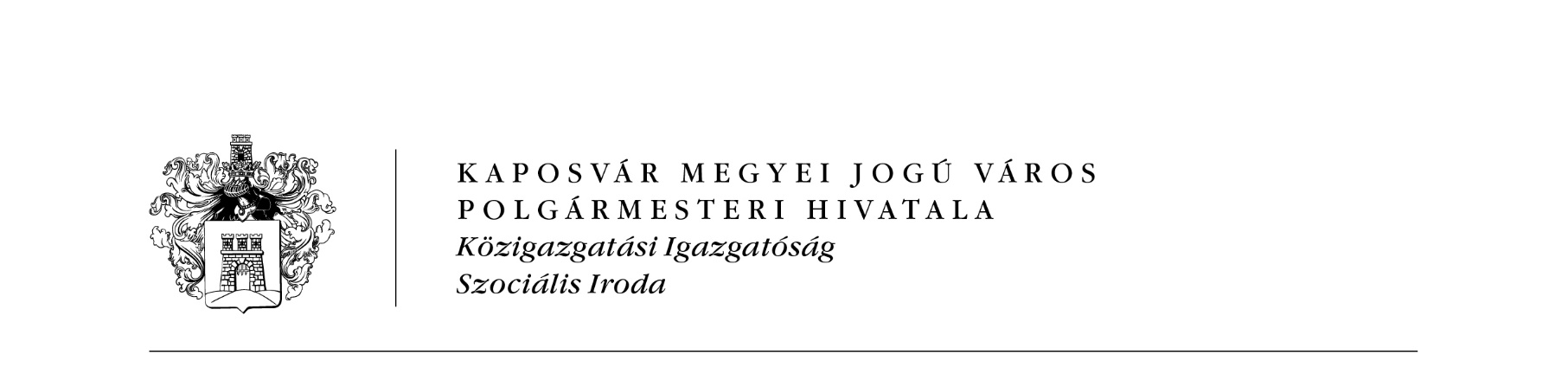 Dr. Gróf Regina Irodavezető Asszony részére
Titkársági IgazgatóságHelyben
 Tisztelt Irodavezető Asszony! 
2017. január 12. napján kelt, H/16/2017. ügyiratszámú megkeresésére válaszolva, hivatkozva a gyermekek védelméről és a gyámügyi igazgatásról szóló többször módosított XXXI. törvény (továbbiakban: Gyvt.) 96.§ (6) bekezdésére, továbbá a  gyámhatóságokról, valamint a gyermekvédelmi és gyámügyi eljárásról szóló többször módosított 149/1997.(IX.10.) Kormányrendelet (továbbiakban: Gyer.) 10. számú mellékletére a Szociális Iroda 2016. évi gyermekvédelmi tevékenységére vonatkozóan az alábbiakról tájékoztatom.  A Gyvt. a gyermekek védelmét a gyermek családban történő nevelkedésének elősegítésére, veszélyeztetettségének megelőzésére és megszüntetésére, valamint a szülői vagy más hozzátartozói gondoskodásból kikerülő gyermek helyettesítő védelmének biztosítására irányuló tevékenységként határozza meg.A gyermekek védelmét pénzbeli, természetbeni és személyes gondoskodást nyújtó gyermekjóléti alapellátások, illetve gyermekvédelmi szakellátások, valamint ezen törvényben meghatározott hatósági intézkedések biztosítják.Kaposvár Megyei Jogú Város Polgármesteri Hivatal Közigazgatási Igazgatóság Szociális Irodája a gyermekvédelmi rendszeren belül a települési önkormányzat jegyzőjének hatáskörébe utalt feladatokat látja el, a Gyvt. által szabályozva megállapítja a gyermek rendszeres gyermekvédelmi kedvezményre való jogosultságot, valamint a rendszeres gyermekvédelmi kedvezményre jogosult gyermek, nagykorúvá vált gyermek hátrányos és halmozottan hátrányos helyzetének fennállását, továbbá biztosítja a gyermekétkeztetést.Rendszeres gyermekvédelmi kedvezményre való jogosultság A rendszeres gyermekvédelmi kedvezményre való jogosultság megállapításának célja annak igazolása, hogy a gyermek szociális helyzete alapján jogosult az ingyenes vagy kedvezményes intézményi gyermekétkeztetésnek és a szünidei gyermekétkeztetésnek, az Erzsébet utalvány formájában biztosított természetbeni támogatásnak, valamint más jogszabályban meghatározott egyéb kedvezményeknek az igénybevételére.A gyermek rendszeres gyermekvédelmi kedvezményre jogosult, amennyiben a gyermeket gondozó családban az egy főre jutó havi jövedelem összege nem haladja megaz öregségi nyugdíj mindenkori legkisebb összegének (a továbbiakban: az öregségi nyugdíj legkisebb összege) a 140%-át (39.900,-Ft-ot),ha a gyermeket egyedülálló szülő, illetve más törvényes képviselő gondozza, vagyha a gyermek tartósan beteg, illetve súlyosan fogyatékos, vagy ha a nagykorúvá vált gyermek nappali oktatás munkarendje szerint tanulmányokat folytat és 23. életévét még nem töltötte be, vagy felsőfokú oktatási intézmény nappali tagozatán tanul és a 25. életévét még nem töltötte be, és a nagykorúvá válását megelőző második hónap első napja, valamint a nagykorúvá válását megelőző nap közötti időszakban legalább egy napig rendszeres gyermekvédelmi kedvezményre volt jogosult;az öregségi nyugdíj legkisebb összegének 130%-át (37.050,-Ft-ot) az 1-es pont alá nem tartozó esetben,és vagyonnal a közös háztartásban élő közeli hozzátartozók nem rendelkeznek. Vagyon alatt azt a hasznosítható ingatlant, járművet, továbbá vagyoni értékű jogot kell érteni, amelynek egy főre jutó értéke a gyermeket gondozó családban külön-külön számítva az öregségi nyugdíj legkisebb összegének húszszorosát (570.000,-Ft-ot), vagyegyütt számítva az öregségi nyugdíj legkisebb összegének hetvenszeresét (1.995.000,-Ft-ot)meghaladja, azzal, hogy nem minősül vagyonnak az az ingatlan, amelyben a szülő vagy a tartásra köteles más törvényes képviselő életvitelszerűen lakik, az a vagyoni értékű jog, amely az általuk lakott ingatlanon áll fenn, továbbá a mozgáskorlátozottságra vagy tartós betegségre tekintettel fenntartott gépjármű.A rendszeres kedvezményre való jogosultság kezdő időpontja a kérelem benyújtásának napja, és a feltételek fennállása esetén a jogosultság egy év időtartamra kerül megállapításra. Az ismételt megállapításához a szülőnek vagy más törvényes képviselőnek, illetve a nagykorú jogosultnak új kérelmet kell előterjesztenie. Az ismételt megállapítás iránti kérelem a korábbi jogosultság időtartama alatt, annak megszűnését megelőző három hónapban is benyújtható. Ebben az esetben az új jogosultságot a korábbi jogosultság megszűnését követő naptól kell megállapítani.Annak a gyermeknek, fiatal felnőttnek, akinek rendszeres gyermekvédelmi kedvezményre való jogosultsága a tárgyév augusztus 1-jén fennáll, a tárgyév augusztus hónapjára tekintettel, a tárgyév november 1-jén fennálló jogosultság esetén, a tárgyév november hónapjára tekintettel természetbeni támogatást nyújt hatóságunk, fogyasztásra kész étel, ruházat, valamint tanszer vásárlására felhasználható Erzsébet-utalvány formájában, melynek összege 2016. évben jogosultanként és alkalmanként 5.800,-Ft volt.A rendszeres gyermekvédelmi kedvezményre jogosult gyermek után a gyermek családbafogadó gyámjául kirendelt hozzátartozó pénzbeli ellátásra jogosult, ha a gyermek tartására köteles, és nyugellátásban, korhatár előtti ellátásban, szolgálati járandóságban, táncművészeti életjáradékban, átmeneti bányászjáradékban, megváltozott munkaképességű személyek ellátásaiban, időskorúak járadékában vagy olyan ellátásban részesül, amely a nyugdíjszerű rendszeres szociális ellátások emeléséről szóló jogszabály hatálya alá tartozik.2016. évben fenti pénzbeli ellátásra való jogosultság nem került megállapításra.A rendszeres gyermekvédelmi kedvezményre való jogosultságra, az ahhoz kapcsolódó természetbeni támogatásra (Erzsébet utalványra) vonatkozó 2016. évi statisztikai adatok:A rendszeres gyermekvédelmi kedvezményre jogosultak száma az előző évekhez hasonlóan továbbra is csökkenést mutat. A csökkenés okát továbbra is abban látjuk, hogy nagykorú gyermek csak abban az esetben részesíthető kedvezményben, ha a nagykorúvá válását megelőző második hónap első napja, valamint a nagykorúvá válását megelőző nap közötti időszakban legalább egy napig jogosult volt a kedvezményre. A csökkenés okaként valószínűsíthető továbbá, hogy a családok egy főre jutó jövedelmei emelkedtek, viszont a nyugdíjminimum és a Gyvt-ben meghatározott jövedelemhatár több éve változatlan. Az elutasított kérelmek száma az előző évhez hasonló, az elutasítások oka pedig szinte minden esetben a jogszabályban meghatározott jövedelemhatárt meghaladó egy főre jutó jövedelem.Hátrányos, halmozottan hátrányos helyzetHátrányos helyzetű az a rendszeres gyermekvédelmi kedvezményre jogosult gyermek és nagykorúvá vált gyermek, aki esetében az alábbi körülmények közül egy fennáll:a szülő vagy a családbafogadó gyám alacsony iskolai végzettsége, ha a gyermeket együtt nevelő mindkét szülőről, a gyermeket egyedül nevelő szülőről vagy a családbafogadó gyámról - önkéntes nyilatkozata alapján - megállapítható, hogy a rendszeres gyermekvédelmi kedvezmény igénylésekor legfeljebb alapfokú iskolai végzettséggel rendelkezik,a szülő vagy a családbafogadó gyám alacsony foglalkoztatottsága, ha a gyermeket nevelő szülők bármelyikéről vagy a családbafogadó gyámról megállapítható, hogy a rendszeres gyermekvédelmi kedvezmény igénylésekor az Szt. 33. §-a szerinti aktív korúak ellátására jogosult vagy a rendszeres gyermekvédelmi kedvezmény igénylésének időpontját megelőző 16 hónapon belül legalább 12 hónapig álláskeresőként nyilvántartott személy,a gyermek elégtelen lakókörnyezete, illetve lakáskörülményei, ha megállapítható, hogy a gyermek a településre vonatkozó integrált településfejlesztési stratégiában szegregátumnak nyilvánított lakókörnyezetben vagy félkomfortos, komfort nélküli vagy szükséglakásban, illetve olyan lakáskörülmények között él, ahol korlátozottan biztosítottak az egészséges fejlődéséhez szükséges feltételek.Halmozottan hátrányos helyzetű az a rendszeres gyermekvédelmi kedvezményre jogosult gyermek és nagykorúvá vált gyermek, aki esetében a fent meghatározott körülmények közül legalább kettő fennáll,a nevelésbe vett gyermek,az utógondozói ellátásban részesülő és tanulói vagy hallgatói jogviszonyban álló fiatal felnőtt.Szociális Irodánk a jogosultsági feltételek fennállása esetén a rendszeres gyermekvédelmi kedvezményre való jogosultság elbírálásával egyidejűleg kérelemre - külön döntésben, a rendszeres gyermekvédelmi kedvezményre való jogosultsággal egyező időtartamra – állapítja meg a gyermek, nagykorúvá vált gyermek hátrányos vagy halmozottan hátrányos helyzetének fennállását.A hátrányos vagy halmozottan hátrányos helyzet fennállásának megállapítása a rendszeres gyermekvédelmi kedvezményre való jogosultság megállapítását követően is kérelmezhető. Ebben az esetben a jogosultsági feltételek fennállását a kérelem benyújtásának időpontjára vonatkozólag kell vizsgálni, valamint a hátrányos és halmozottan hátrányos helyzet a kérelem benyújtásának napjától a fennálló rendszeres gyermekvédelmi kedvezmény időtartamára állapítható meg.A nevelésbe vett gyermek, valamint az utógondozói ellátásban részesülő és tanulói vagy hallgatói jogviszonyban álló fiatal felnőtt vonatkozásában a halmozottan hátrányos helyzet fennállását az illetékes megyei kormányhivatal gyermekvédelmi és gyámügyi feladatkörében eljáró járási hivatala állapítja meg.A hátrányos, illetve a halmozottan hátrányos helyzetű gyermekekre és nagykorú vált gyermekekre vonatkozó 2016. évi statisztikai adatok:GyermekétkeztetésA Gyvt. módosulásával 2016. január 01. napjától a települési önkormányzatok kötelesek gondoskodni a hártányos helyzetű, illetve rendszeres gyermekvédelmi kedvezményre jogosult halmozottan hátrányos helyzetű gyermekek szünidei étkeztetésének megszervezéséről. A szünidei étkezést az évközi szünidőben (téli, tavaszi, őszi) minden munkanapon, a nyári szünidő alatt legalább 43 munkanapon, illetve a bölcsőde, óvoda zárva tartásának időtartamára kell ingyenesen biztosítani a fenti kör számára. A törvény lehetőséget biztosít arra is, hogy az önkormányzatok – mint Kaposvár Megyei Jogú Város Önkormányzata is - saját belátásuk szerint más hátrányos helyzetű, így különösen a rendszeres gyermekvédelmi kedvezménybe részesülő gyermekek számára is biztosítsa az ingyenes szünidei étkezés lehetőségét. A személyes gondoskodást nyújtó gyermekjóléti alapellátások és gyermekvédelmi szakellátások térítési díjáról és az igénylésükhöz felhasználható bizonyítékokról szóló többször módosított 328/2011. (XII. 29.) Korm. rendelet kimondja, hogy a szünidei gyermekétkeztetés keretében a gyermek lakóhelye, vagy ha a gyermek életvitelszerűen a bejelentett tartózkodási helyén lakik, a tartózkodási helye szerinti települési önkormányzat a déli meleg főétkezés helyben történő elfogyasztásának megszervezéséről gondoskodik. Ha a helyben történő elfogyasztásra nincs lehetőség, így különösen erre alkalmas helyiség hiánya esetén, a szünidei gyermekétkeztetés az étel elvitelével vagy a gyermek számára történő kiszállításával is biztosítható.A szünidei étkeztetés lehetőségéről az összes érintettet Szociális Irodánk írásban tájékoztatja. 2016. évben szünidei gyermekétkeztetést igénylő és abban részesülő gyermekek száma:2016. január 01. napját megelőzően önkormányzatunk a nyári gyermekétkeztetést biztosította azon szociálisan rászoruló, rendszeres gyermekvédelmi kedvezményben részesülő kiskorúak számára, akiknek szüleik az étkeztetést más módon megoldani nem tudták. 2015. évben 704 gyermek részesült ezen ellátásban, a napi egyszeri meleg ételt a családok négy kaposvári intézményből vihették el éthordóban.  Fentiekből látható, hogy a nyári gyermekétkeztetést igénybe vevők száma 2016. évben jelentősen lecsökkent. Szociális Irodánk megítélése szerint az ellátást igénybe vevők számának csökkenését az étel helyben történő fogyasztása indokolja. Valószínűsíhető, hogy így ténylegesen azon gyermekek számára vették igénybe az ellátást, akik szülei ezt egyéb módon nem voltak képesek a tanítási szünet ideje alatt megoldani.A gyermekek, illetve a fiatal felnőttek anyagi veszélyeztetettségének megelőzése, illetve megszüntetése érdekében a Gyvt-ben meghatározott feladatokon túl Kaposvár Megyei Jogú Város Önkormányzata a pénzbeli és természetben nyújtott települési támogatásokról szóló 6/2015.(II.27.) rendelete (továbbiakban: rendelet) alapján a rászorulóknak az alábbi ellátásokkal nyújt segítséget.Rendkívüli települési támogatásAz önkormányzat rendkívüli települési támogatást állapíthat meg a létfenntartást veszélyeztető rendkívüli élethelyzetbe került, valamint az időszakosan, vagy tartósan létfenntartási gondokkal küzdő személyek részére, feltéve, hogy családjukban az egy főre jutó havi nettó jövedelem a nyugdíjminimum 150 %-át (42.750,-Ft-ot), egyedül élő esetén a 200 %-át (57.000,-Ft-ot) nem haladja meg és vagyona a család tagjainak nincs.Rendkívüli települési támogatásban elsősorban azokat a személyeket indokolt részesíteni, akik önmaguk, illetve családjuk létfenntartásáról más módon nem tudnak gondoskodni vagy alkalmanként jelentkező többletkiadások - így különösen betegséghez, halálesethez, elemi kár elhárításához, a válsághelyzetben lévő várandós anya gyermekének megtartásához, iskoláztatáshoz, a gyermek fogadásának előkészítéséhez, a nevelésbe vett gyermek családjával való kapcsolattartásához, a gyermek családba való visszakerülésének elősegítéséhez kapcsolódó kiadások - vagy a gyermek hátrányos helyzete miatt anyagi segítségre szorulnak.A rendkívüli települési támogatás kérelemre és hivatalból - különösen nevelési-oktatási intézmény, gyámhatóság vagy más családvédelemmel foglalkozó intézmény, illetve természetes személy vagy a gyermekek érdekeinek védelmét ellátó társadalmi szervezet kezdeményezésére - is megállapítható.A támogatás elsősorban természetbeni ellátásként nyújtható alkalmanként vagy meghatározott időszakra havi rendszerességgel is, de legfeljebb a rendkívüli élethelyzet megszűnéséig.Egyszeri összege nem lehet kevesebb 1.000,-Ft-nál és háztartásonként évente a nyugdíjminimum 300 %-át (85.500,-Ft) nem haladhatja meg.2016. évben közel 750 gyermek, illetve fiatal felnőtt nehéz élethelyzetére tekintettel nyújtott önkormányzatunk rendkívüli települési támogatás keretében segítséget, melyre közel 12.000 eFt került felhasználásra.Beiskolázási segélyA tanévkezdés megkönnyítése érdekében a rendkívüli települési támogatás beiskolázási segély formájában is nyújtható az általános iskolában, gimnáziumban, szakközépiskolában, szakiskolában nappali tagozaton tanulmányokat folytató gyermek és fiatal felnőtt részére a 23. életévének betöltéséig, feltéve, hogy családjában az egy főre jutó havi nettó jövedelem a nyugdíjminimum 200 %-át (57.000,-Ft-ot) nem haladja meg és vagyona a család tagjainak nincs.Elsősorban annak indokolt beiskolázási segélyt megállapítani, aki rendszeres gyermekvédelmi kedvezményben nem részesül.A beiskolázási segély évente egy alkalommal nyújtható. A segély összege gyermekenként vagy fiatal felnőttenként legfeljebb 10.000,-Ft-ig terjedhet.A beiskolázási segély iránti kérelem benyújtási határideje tárgyév július 1-e és szeptember 15-e közötti időszak. 2016. évben 263 családban élő 402 gyermek, illetve fiatal felnőtt részére került megállapításra ezen támogatás, összesen 3.234 eFt összegben.A támogatottak száma az előző évhez képest növekedett, melynek oka lehet a rendszeres gyermekvédelmi kedvezményre jogosultak körének csökkenése. Időszaki támogatásÖnkormányzatunk a táplálékallergiájuk vagy más alapbetegségük miatt speciális diétára szoruló, 18. év alatti, szociálisan hátrányos helyzetű tartósan beteg vagy fogyatékos gyermek részére, egészségi állapotához igazodó étkeztetése elősegítése érdekében időszakonként támogatást állapít meg abban az esetben, ha a család egy főre jutó havi nettó jövedelme nem haladja meg a nyugdíjminimum 160 %-át (45.600,-Ft-ot).Az időszaki támogatást tárgyévben három alkalommal, április, augusztus, illetve december hónapokban biztosítja az önkormányzat.Az időszaki támogatás összege gyermekenként és jogosultsági időszakonként 8.000- Ft.Az időszaki támogatásra való jogosultság megállapítása tárgyévre történik. A kérelem benyújtása folyamatos, a jogosultság a benyújtást követő időszak(ok)ra állapítható meg.2016. évben 19 gyermek részére került megállapításra a fenti támogatás, melyre összesen 312.000,-Ft került felhasználásra. Gyermekintézményben fizetendő személyi térítési díj támogatásaAz önkormányzati települési támogatás keretében a gyermekintézményekben megállapított személyi térítési díj kifizetéséhez támogatást nyújt, abban az esetben, ha a kötelezett családjában az egy fogyasztási egységre eső havi nettó jövedelem a nyugdíjminimum 200 %-át (57.000,-Ft-ot), gyermekét egyedül nevelő szülő esetében a 220 %-át (62.700,-Ft-ot) nem haladja meg. Személyi térítési díj támogatásának mértéke:ha a kötelezett családjában az egy fogyasztási egységre jutó havi nettó jövedelem összege eléri vagy meghaladja a nyugdíjminimum 200 %-át (57.000,-Ft-ot), de nem haladja meg a nyugdíjminimum 220  %-át (62.700,-Ft-ot):  a teljes összegű személyi térítési díj 20 %-a;ha a kötelezett családjában az egy fogyasztási egységre jutó havi nettó jövedelem összege eléri vagy meghaladja a nyugdíjminimum 150 %-át (42.750,-Ft-ot), de nem haladja meg a nyugdíjminimum 200 %-át (57.000,-Ft-ot): a teljes összegű személyi térítési díj	30 %-a;ha a kötelezett családjában az egy fogyasztási egységre jutó havi nettó jövedelem összege eléri vagy meghaladja a nyugdíjminimum 100 %-át (28.500,-Ft-ot), de nem haladja meg a nyugdíjminimum  150 %-át 42.750,-Ft): a teljes összegű személyi térítési díj 40 %-a;ha a kötelezett családjában az egy fogyasztási egységre jutó havi nettó jövedelmének összege nem haladja meg a nyugdíjminimum 100 %-át (28.500,-Ft-ot): a teljes összegű személyi térítési díj 50 %-a.A támogatás megállapítását a gyermekintézmény is kezdeményezheti, ebben az esetben azonban csatolnia kell a szülő erre irányuló kérelmét és a család tagjainak jövedelem igazolásait.A gyermekintézményben fizetendő személyi térítési díj támogatásban részesülők száma 2016. évben 230 fő volt, mely összesen 5.646 eFt összegű ráfordítást jelentett.Bár a támogatottak száma csökkent az előző évhez képest, a rá fordított összeg nőtt, ez annak köszönhető, hogy a személyenkénti támogatások aránya és így annak összege növekedett, több esetben került megállapításra például 100 %-os mértékű támogatás. A fentiekben részletezett, önkormányzatunk által nyújtható települési támogatások vonatkozásában a rendelet szabályozza a megállapítás jogosultsági feltételeit, azonban lehetőséget ad arra is, hogy különös méltánylást érdemlő esetben a polgármester ezen feltételektől eltérjen. A méltányossági jogkörben megállapított ellátásokat a fenti szám- és pénzadatok tartalmazzák. Kaposvár Megyei Jogú Város Önkormányzata a „Kaposvár számít rád” program keretében nyújtott támogatási formákról szóló 51/2007.(XI.14.) számú rendeletében meghatározottak szerint is nyújt segítséget a gyermekek, fiatal felnőttek tanulmányaik sikeres elvégzéséhez.Roma tanulók ösztöndíjaÖnkormányzatunk ösztöndíjat biztosít a Kaposvár városban lakóhellyel rendelkező, saját családjukban nevelkedő roma származású tanulók, illetve hallgatók részére, amennyibenáltalános iskolai tanulóként a 7. évfolyamtól, akiknek év végi tanulmányi átlaguk a 4,5-öt elérte vagy meghaladta,szakiskolában tanulóként az év végi tanulmányi átlaguk a 3,8-at elért vagy meghaladta, szakközépiskolában és gimnáziumban tanulóként az év végi tanulmányi átlaguk a 4,0-et elért vagy meghaladta,felsőfokú intézményben tanulóként az év végi tanulmányi átlaguk a 3,5-öt elérte vagy meghaladta.Feltétel továbbá, hogy a pályázók vállalják, hogy továbbtanulnak, középfokon vagy felsőfokon szakképesítést szereznek. A pályázatok elbírálása során – a pénzügyi keret függvényében – előnyt élveznek azon tanulók, hallgatók, akiknek tanulmányi eredménye a legjobb. Magasabb összegű ösztöndíjat kell biztosítani azoknak, akik az integráció számára fontos – oktatás, egészségügy, közbiztonság, közigazgatás – szakterületen végzik tanulmányaikat. 2016. első tanítási félévében 26 fő, második tanítási félévében 27 fő részesült roma tanulók ösztöndíjában, mely összesen 1.796 összegű eFt ráfordítást jelentett. Felsőfokú oktatási intézményben tanulók lakhatási támogatásaÖnkormányzatunk települési támogatás keretében a felsőfokú oktatási intézmény nappali tagozatán az első diploma megszerzése érdekében tanulmányokat folytató diákok részére, pályázatuk alapján, legfeljebb az oktatási év időtartamára, legfeljebb havi 6.000,-Ft összegű albérleti díj támogatást állapít meg akkor, ha a családban az egy főre jutó havi nettó jövedelem a nyugdíjminimum 150 %-át (42.750,-f-ot) nem haladja meg és kollégiumi férőhely iránti kérelmét és fellebbezését az oktatási intézmény elutasította.Pécs városában a felsőfokú oktatási intézmények nappali tagozatán az első diploma megszerzése érdekében tanulmányokat folytató diákok részére pályázatuk alapján legfeljebb az oktatási év időtartamára kollégiumi férőhelyet biztosítunk, szintén a fenti feltételekkel. A Pécs városában felsőfokú tanulmányokat folytató hallgatók részére albérleti támogatás csak abban az esetben kerül megállapításra, ha az önkormányzat rendelkezésére álló kollégiumi férőhelyek feltöltésre kerültek.Az albérleti támogatás mértéke 2016. évben havi 6.000,-Ft volt, és csak azokra a hónapokra került kiutalásra, melyekben a hallgató tanulmányait végezte. 2016. évben 39 fő részesült Pécs városban kollégiumi elhelyezésben, illetve 9 fő részére került megállapításra a havi 6.000,-Ft összegű albérleti támogatás. A fenti támogatást kérők számában évről évre fokozatos csökkenés tapasztalható, melynek oka lehet, hogy a hallgatók kollégiumot már nem is igényelnek, többen vesznek ki egy albérletet, így a támogatás megállapításához előírt feltétel nem teljesül. Bursa Hungarica Felsőoktatási Önkormányzati ÖsztöndíjÖnkormányzatunk a felsőoktatási intézmények nappali tagozatán első diplomát szerző hallgatók, illetve a felsőfokú tanulmányaikat az adott év szeptemberében kezdeni kívánó szociálisan hátrányos helyzetű fiatalok részére ösztöndíjat folyósít. Az ellátás biztosítása érdekében évente – így 2016. évben is – csatlakozik az állam által létrehozott Bursa Hungarica Felsőoktatási Önkormányzati Ösztöndíjrendszerhez.Az erre a célra elkülönített keretösszeg az előző évekhez hasonlóan, 2016. évben is 5.750 eFt volt, mely a minisztérium támogatásával emelkedett 11.500 eFt-ra. 2016. évben összesen 129 hallgató nyerte el az ösztöndíjat, 126 fő az „A” típusú, 3 fő a „B” típusú ösztöndíjat. „A” típusú pályázatra nyújthatnak be kérelmet azon Kaposvár város illetékességi területén lakóhellyel rendelkező, hátrányos szociális helyzetű felsőoktatási hallgatók, akik felsőoktatási intézményben (felsőoktatási hallgatói jogviszony keretében) teljes idejű (nappali tagozatos), alapfokozatot és szakképzettséget eredményező alapképzésben, mesterfokozatot és szakképzettséget eredményező mesterképzésben, egységes, osztatlan képzésben vagy felsőfokú, illetve felsőoktatási szakképzésben folytatják tanulmányaikat. „B” típusú pályázatra azok a Kaposvár város illetékességi területén lakóhellyel rendelkező, hátrányos szociális helyzetű fiatalok jelentkezhetnek, akik a 2016/2017. tanévben utolsó éves, érettségi előtt álló középiskolások, vagy felsőfokú diplomával nem rendelkező, felsőoktatási intézménybe még felvételt nem nyert érettségizettek és a 2017/2018. tanévtől kezdődően felsőoktatási intézmény keretében teljes idejű (nappali tagozatos) alapfokozatot és szakképzettséget eredményező alapképzésben, egységes, osztatlan képzésben, vagy felsőfokú szakképzésben kívánnak részt  venni. A támogatás „A” típusú pályázat elnyerése esetén 2 szemeszterre, míg „B” típusú pályázat esetén 6 szemeszterre szól.K a p o s v á r , 2017. február 09.					Tisztelettel:	Sovány Tamás Tiborné
	Varga Anita
	irodavezetőmelléklet149/1997. (IX.10.) Kormányrendelet 10. sz. melléklet szerinti értékelésSzocioNet Egyesített Szociális és Gyermekjóléti IntézménySzocioNet Családsegítő és Gyermekjóléti KözpontGyermekjóléti CsoportJOGSZABÁLYI HÁTTÉRA SzocioNet Egyesített Szociális és Gyermekjóléti Intézmény SzocioNet Családsegítő és Gyermekjóléti Központ Gyermekjóléti Csoportja 2016.01.01-től a Kaposvári járás területén család- és gyermekjóléti központként látja el feladatait a gyermekek védelméről és a gyámügyi igazgatásról szóló 1997. évi XXXI. tv., illetve a személyes gondoskodást nyújtó gyermekjóléti, gyermekvédelmi intézmények, valamint személyek szakmai feladatairól és működésük feltételeiről szóló 15/1998. (IV.30.) NM rendelete alapján.Személyi feltételekLétszámFigyelembe véve a 15/1998. (IV.30.) NM rendelet 1. sz. mellékletét a család-és gyermekjóléti központ feladatait ellátó Gyermekjóléti Csoport jogszabály által meghatározott létszáma 17 fő.A tényleges szakmai létszám összetétele 2016. december 31-én a következő volt:1 fő csoportvezető,11fő esetmenedzser,1 fő gyermekpszichológus (családkonzultációt is ellátó) heti 20 órában – 0,5 főként,1 fő jogász heti 20 órában – 0,5 főként,1 fő felnőtt pszichológus heti 10 órában – 0,25 főként,1 fő családkonzultációt ellátó pszichológus heti 10 órában – 0,25 főként,1 fő tanácsadó művelődésszervező végzettséggel, aki a Szolgálatnál tevékenykedik,Személyi feltételek vonatkozásában a 2016-os év során is több változás történt (munkatársak távozása, új munkatársak érkezése, munkatárs gyermekvállalása, más csoportban történő feladatellátás stb.). A teljes év során végig 17 fő alatti létszámmal végezte munkáját a Csoport, ennek ellenére a feladatellátás folyamatos volt.Az esetmenedzserek közül 5 munkatárs Kaposváros város területén látta el azokat az eseteket, amelyek vonatkozásában a hatóságok eljárást kezdeményeztek, illetve amelyek vonatkozásában a hatóságok határozatot hoztak.A további 6 esetmenedzser a Kaposvári járáshoz tartozó, összesen 77 településen látta el a fentiekben már leírt eseteket.KépesítésA szakmai feladatot ellátó munkatársak végzettsége megfelel a személyes gondoskodást nyújtó gyermekjóléti, gyermekvédelmi intézmények, valamint személyek szakmai feladatairól és működésük feltételeiről szóló 15/1998. (IV.30.) NM rendelet 2. számú mellékletében jelölt képesítési előírásoknak. TovábbképzésA személyes gondoskodást végző személyek továbbképzéséről és a szociális szakvizsgáról szóló 9/2000. (VIII.4.) SzCsM rendeletnek megfelelően a humán erőforrás szakmai fejlődésének érdekében a Csoport munkatársai folyamatosan továbbképzéseken vesznek részt. A jogszabály szerinti kapcsolattartási ügyelet biztosításához mediátori képesítéssel rendelkező munkatárs is rendelkezésre áll a szakmai állományban. Tárgyi feltételek Tárgyi feltételek vonatkozásában jelentős változás nem történt a 2016-os év folyamán. Az épület háromszintes, akadálymentesített megközelítése is jól kialakított. A Gyermekjóléti Csoport – a feladatnövekedést követően – 2016 elején - a harmadik szintre költözött, ahol nagyobb méretű munkatársi szoba kialakítására nyílt lehetőség. A helyiség a szakmai tevékenységhez szükséges irodabútorokkal (íróasztalok, székek, polcok), zárható iratszekrénnyel, kommunikációs és informatikai felszereléssel ellátott. A munkatársak által használt két interjú szoba továbbra is a második szinten található. A harmadik szinten konyha és étkező, valamint külön női és férfi mellékhelyiség is található.Biztosított a nyomtató, fénymásoló, iratmegsemmisítő, illetve fax. Az intézményben megfelelően rendszerezett és zárt irattár áll rendelkezésre.A szükséges irodaszerek, nyomtatványok az év során folyamatosan szintén biztosítottak voltak. Egyedüli problémát a 2016-os évben - a Gyermekjóléti Csoport ellátási területének teljes Kaposvári járásra kiterjesztése miatt - a személygépkocsi használat okozta. Intézményünk egy céges személygépkocsival rendelkezik, mely a járásban történő munkavégzéshez nem bizonyult elegendőnek. A probléma megoldása érdekében a munkatársak saját személygépkocsit is használtak a munkavégzés során munkáltatói engedéllyel, melynek üzemanyag-költségét az Intézmény a dolgozóknak megtérítette. Szakmai tevékenységA Gyermekjóléti Csoport szakmai tevékenysége 2016 januárjától nagymértékben változott.Mint család- és gyermekjóléti központ olyan eseteket látott el, melyek vonatkozásában hatósági eljárás indult, hatósági intézkedés történt: védelembe vétel, nevelésbe vétel, nevelésbe vétel megszüntetése, ideiglenes hatályú elhelyezés, családba fogadás, családba fogadás megszüntetése, gondnokság alá helyezés, gondnokság alá helyezés felülvizsgálata.Ezen tevékenységeket a Gyermekjóléti Csoport esetmenedzserei a Kaposvári járás egész területén, összesen 78 településen végezték.EgyüttműködésA Gyermekjóléti Csoport – mint család- és gyermekjóléti központ - a járás területén 8 család- és gyermekjóléti szolgálattal működik együtt:SzocioNet Családsegítő és Gyermekjóléti Központ Szociális Szolgáltató Csoport,Igal és Környéke Alapszolgáltatási Központ,Kadarkúti Szociális Alapszolgáltatási Központ,Kaposmérői Szociális Alapszolgáltatási Központ,Mernyei Integrált Szociális Központ,Nagybajomi Szociális és Gyermekjóléti Alapszolgáltatási Központ,Somogyjádi Alapszolgáltatási Központ,Zselici Szociális Alapszolgáltatási Központ.Az együttműködés során a Gyermekjóléti Csoport szakmai támogatást nyújtott az ellátási területen működő gyermekjóléti szolgálatok számára, munkatársaink részt vettek a szolgálatok által szervezett szakmai tanácskozásokon, szakmaközi megbeszéléseken, közös esetmegbeszéléseket, esetkonferenciákat szerveztek, folyamatosan konzultáltak a közös esetekről. Az együttműködés keretében rendszeresen tettek közös családlátogatásokat.Az együttműködés közös színterei voltak a havi rendszerességgel – minden hónap utolsó péntek délelőttjén – megtartott járási team-ek.A gyermekjóléti szolgálatok heti rendszerességgel megküldték tájékoztatásukat központunk felé a beérkezett jelzésekről, továbbá elkészítették, és a központ felé továbbították éves jelzőrendszeri intézkedési terveiket.A központ és a szolgálatok jelzőrendszer működtetésével kapcsolatos munkáját a járási jelzőrendszeri tanácsadó koordinálta, a szolgálatok által elkészített, és a központ felé eljuttatott éves jelzőrendszeri intézkedési terv alapján.2016. évben a következő adatok kerültek kigyűjtésre Kaposvár, illetve a Kaposvári járás vonatkozásában, a család- és gyermekjóléti központ általános és speciális feladatait tekintve. (A havi statisztikai adatlapok, a forgalmi napló, illetve a KSH-felé összesített adatok alapján.)IgénybevételA SzocioNet Egyesített Szociális és Gyermekjóléti Intézmény SzocioNet Családsegítő és Gyermekjóléti Központ Gyermekjóléti Csoportjának 2016-os évi forgalma: 5309 volt. A központ szolgáltatásait igénybe vevő személyek száma nem és korcsoport szerintHatósági intézkedésre tett javaslatok Védelembe vételre tett javaslatokÖsszesen 465 gyermek esetében készült védelembe vételi javaslat. A Gyermekjóléti Csoport 2016 év folyamán 131 gyermek vonatkozásában tett első védelembe vételi javaslatot, további 24 gyermek vonatkozásában valamely szolgálattól érkező védelembe vételi javaslatot továbbítottuk a Gyámhatóság felé.A többi javaslat felülvizsgálati eljárásban történt. Megelőző pártfogás2016-ban a Gyámhatóság 49 gyermek vonatkozásában kezdeményezett a védelembe vételi eljárással egyidejűleg megelőző pártfogói felügyelet elrendelésére irányuló eljárást. A pártfogó felügyelő által végzett kockázat felmérést figyelembe véve 18 gyermek esetében volt indokolt a megelőző párfogói felügyelet elrendelése.Ideiglenes hatályú elhelyezésre tett javaslatA járás területén összesen 11 gyermek vonatkozásában tettünk javaslatot azonnali családból történő kiemelésre. (Ebből 2 fő volt kaposvári.) A 11 gyermekből 5 gyermek került nevelésbe az ideiglenes hatályú elhelyezést követően, 2 gyermek esetében családbafogadás történt, 4 gyermek a felülvizsgálat során a szülők háztartásába került vissza.Nevelésbe vételre tett javaslatokÖsszesen 55 gyermek esetében került sor nevelésbe vételi javaslattételére a Gyermekjóléti Csoport részéről. (Ebből 23 fő kaposvári.) A nevelésbe vételi javaslatok többségét egyszerűsített/gyorsított eljárás keretén belül kezdeményeztük.Ebből 44 gyermek nevelésbe került,2 gyermek esetében családbafogadás történt,7 gyermek esetében a Gyámhatóság nem tartotta indokoltnak a nevelésbe vétel elrendelését (védelembe vétel történt),2 gyermek esetében az eljárás folyamatban van.További 217 gyermek vonatkozásában nevelésbe vétel felülvizsgálati eljárásában tettünk javaslatot nevelésbe vétel fenntartására.2016 év folyamán 12 gyermek került haza nevelésbe vételből a családjába, sikeres hazagondozási folyamatot követően.Hatósági intézkedésekhez kapcsolódó tevékenységek Környezettanulmány készítése A Gyámhatóság családbafogadás, családbafogadás megszüntetése, gondnokság alá helyezés és gondnokság alá helyezés felülvizsgálata ügyében kérte fel a Gyermekjóléti Csoportot környezettanulmány készítésére.Összesen 202 esetben készült környezettanulmány fent nevezett eljárások során.Tárgyalásokon való részvételCsaládlátogatásA hatósági intézkedésekhez kapcsolódó, esetmenedzserek által tett családlátogatások összes száma 1931 volt.Egyéb tevékenységAz esetmenedzserek 24 alkalommal jelentek meg rendőrségi tanúkihallgatáson, és 3 alkalommal bírósági tanú-meghallgatáson.Hatósági intézkedés nyomán gondozott kiskorúak száma(korcsoportok szerint)Hatósági intézkedés nyomán gondozott kiskorúak száma települések szerintA Kaposvári járás  területén összes gondozott kiskorú 36%-a kaposvári lakos, 64%-a a járás többi településén él. Teljesen hasonló az arány a védelembe vettek számát tekintve, és nem sokat tér el az arány a vérszerinti gondozások esetében sem.Hatósági intézkedést eredményező probléma típusokA központ speciális szolgáltatásai/feladataiKapcsolattartási ügyeletA Gyermekjóléti Csoport hatósági (gyámhatósági/bírósági) határozat alapján helyet és felügyeletet biztosít szülői/nagyszülői kapcsolattartásra.Utcai/lakótelepi szociális munkaA szolgáltatást Kaposvár város területén végezte a Gyermekjóléti Csoport. Ezt a szolgáltatást a járás további városaiban úgy oldottuk meg, hogy a területileg illetékes család- és gyermekjóléti szolgálatok működtek kvázi a központ meghosszabbított karjaként.Kórházi szociális munkaA Gyermekjóléti Csoport részéről egy esetmenedzser látja el a kórházi szociális munkával járó feladatokat. Az esetmenedzser heti egy alkalommal, keddi napokon délután 14.00 órától 16.00 óráig látja el tevékenységét a Somogy Megyei Kaposi Mór Oktató Kórház Szülészeti és Nőgyógyászati Osztályán, valamint a Gyermekosztályon.A kórház szociális munkásával jó szakmai kapcsolatot alakított ki, együttműködésük zavartalan.A kórház a megye egész területén élőket ellátja, így a jelzések is a megye egész terültén élőkről érkezik. A járáson, azaz illetékességi területünkön kívüli gyermekekről érkező jelzéseket az esetmenedzser az illetékes család-és gyermekjóléti központok felé továbbítja. Készenléti szolgálatA készenléti szolgálatot a Gyermekjóléti Csoport esetmenedzserei munkaidőn túl – hétfőtől - csütörtökig 17.00 órától reggel 08.00 óráig, valamint péntek 14.00 órától hétfő 08.00 óráig – biztosítják, mobiltelefonon történő elérhetőséggel. Az esetmenedzserek heti váltásban biztosítják a szolgáltatást, a járás egész területén. A mobiltelefon számát a járás valamennyi család- és gyermekjóléti szolgálatának intézményén jól látható helyen kifüggesztettük 2016 januárjában.A készenléti telefonszolgálat célja elsősorban tanácsadás, ügyintézésben, esetleg krízis-helyzetben történő segítség nyújtása. Azonban előfordult olyan telefonos megkeresés is, ami azonnali személyes segítséget igényelt.Jogi tanácsadásA szolgáltatást dr. Csősz Iván jogász végzi Intézményünkben, heti 20 órában. A szolgáltatás a járás egész területén elérhető, valamennyi (8) család- és gyermekjóléti szolgálat székhelyén. A SzocioNet Családsegítő és Gyermekjóléti Központ kaposvári székhelyén a szolgáltatás csütörtöki napokon 15.00-17.00 óráig elérhető, az esetmenedzserek és családsegítők által a kliens számára egyeztetett időpontokban. Ugyanígy a járás többi szolgálata is a saját székhelyén, előre egyeztetett időpontban tudta igénybe venni a jogi segítségnyújtás lehetőségét a kliensei részére. Pszichológiai tanácsadás gyermekek részéreDr. József István pszichológus heti 20 órában látta el a szolgáltatással járó feladatot, a járás egész területén. A SzocioNet Családsegítő és Gyermekjóléti Központ székhelyén keddi napokon, 14.00-17.00 óráig, szükség esetén más napokon is, előre egyeztetett időpontokban. A szolgáltatás a járás többi alapszolgálatnak székhelyén szintén egyeztetett időpontban volt elérhető.Pszichológiai tanácsadás felnőttek részéreA tanácsadást Szalai Zoltán pszichológus végezte, heti 10 órában. A szolgáltatás csak Kaposváron, a SzocioNet Családsegítő és Gyermekjóléti Központ székhelyén volt elérhető, a szolgáltatást a Kaposvári járásban élők vehették igénybe.CsaládkonzultációErdős Adrienn és dr. József István együtt nyújtotta a szolgáltatást, heti 10 óra időtartamban. A szolgáltatás csak Kaposváron, a SzocioNet Családsegítő és Gyermekjóléti Központ székhelyén volt elérhető, a szolgáltatást a Kaposvári járásban élők vehették igénybe.EsetkonferenciaA Gyermekjóléti Csoport 2016-ban – hatósági intézkedéssel érintett gyermekek esetében – 55 esetkonferenciát tartott a járás területén, mely kapcsán 177 gyermek/szülő volt érintett.Esetmegbeszélésekre 58 alkalommal került sor, 87 gyermek vonatkozásában, 230 szakember érintettségével.A munkatársak 541 esetben folytattak esetkonzultációt jelzőrendszeri tagokkal (pedagógus, védőnő, háziorvos, szakorvos, rendőrség munkatársa stb.) gyermekekkel kapcsolatos probléma esetén. Egyéb összesített adatokIskolai hiányzásokA Gyermekjóléti Csoport csak az 50 óra feletti igazolatlan iskolai hiányzások esetében járt el (egyébként a Szolgálat vitte a további eseteket), amely esetek során a Gyámhatóság kezdeményezte a gyermek jogán folyósított iskoláztatási támogatás szüneteltetését, továbbá tanköteles korú gyermek esetében – a hatályos jogszabályok értelmében – védelembe vételi eljárást indított.Amennyiben az igazolatlan iskolai hiányzásokról érkezett jelzés 50 óra alatti igazolatlan hiányzásról szólt, a jelzést továbbítottuk az illetékes család- és gyermekjóléti szolgálat felé.2016-ban összesen 57 tanuló esetében érkezett jelzés 50 órán túli igazolatlan iskolai hiányzásról. Valamennyi esetben szüneteltetésre került a gyermek jogán folyósított iskoláztatási támogatás. Az 50 órán túli igazolatlanul hiányzók közül 39 tanköteles korú volt, vonatkozásukban védelembe vétel elrendelésére tettünk javaslatot.MagántanulóságA hatályos jogszabályok értelmében a szülők által kérelmezett magántanulóság vonatkozásában a gyermekjóléti szolgálatnak/központnak javaslat tételi kötelezettsége áll fenn. A Gyermekjóléti Csoport az alábbi szakmai szempontok alapján tette meg javaslatát: javasoltuk az élsportoló/versenyszerűen sportoló gyermekek, illetve a súlyosan beteg gyermekek vonatkozásában a tankötelezettség magántanulóként történő teljesítésének lehetőségét. Továbbá minden esetben előzetes és közös megegyezés alapján támogattuk a szakellátásban gondozott gyermekek esetében a gyermekvédelmi gyám által kérelmezett magántanulói státuszt.2016 évben az összes beérkező kérelmek száma 44 volt. A családdal történő kapcsolatfelvétel, illetve a gyermekvédelmi gyámmal történő konzultáció alapján – figyelembe véve fenti szakmai szempontokat – a Gyermekjóléti Csoport 23 tanuló vonatkozásában nem támogatta, 21 tanuló esetében támogatta azt, hogy a gyermek magántanulóként tegyen eleget tankötelezettsége teljesítésének.Szabálysértést, bűncselekményt elkövetőkA már védelembe vettek esetében szabálysértést elkövetők száma 11 fő, ebből 3 fő gyermekkorú, 8 fő fiatalkorú.A már védelembe vettek esetében bűncselekményt elkövetők száma 9 fő, ebből 4 fő gyermekkorú, 5 fő fiatalkorú.Utógondozottak esetében 2 fő követett el szabálysértést, ők mindketten fiatalkorúak.Megjegyzés: 1. Az iskolai hiányzások – mint szabálysértés – itt nem szerepelnek.                      2. A többi szabálysértést/bűncselekményt elkövetők, akik esetében                           megelőző pártfogói felügyelet elrendelésével kapcsolatos eljárás                           indult, nem álltak gyermekvédelmi intézkedés alatt. (30 fő) Elhanyagolás, bántalmazás14 gyermek esetében jutott a Gyermekjóléti Csoport tudomására szülő általi fizikai bántalmazás, 7 gyermek esetében szülő általi lelki bántalmazás.4 gyermek vonatkozásában jutott tudomásunkra egyéb rokon/hozzátartozó általi szexuális bántalmazás.10 gyermek esetében állt fenn súlyos fizikai elhanyagolás, 3 gyermek esetében lelki elhanyagolás.A Gyermekjóléti Csoport által észlelt „erőszakos cselekedeteket” a hozzátartozók közötti erőszak miatt alkalmazható távoltartásról szóló 2009. évi LXXII. törvény 2.§ (2) bekezdésben szabályozott tájékoztatási kötelezettsége alapján a gyermekvédelmi koordinációért felelős szerv felé jelezte.A szakmai és szakhatóságok ellenőrzéseA fenntartói ellenőrzés 2016-ban is megtörtént a család- és gyermekjóléti központ vonatkozásában.A működést engedélyező szerv, illetve egyéb más hatóságok célellenőrzést nem tartottak a 2016-os év során, feltehetően a szolgáltatások rendszer szintű átszervezése és az azzal járó esetleges nehézségek miatt. Szakmai létszám, továbbá egyes speciális feladatok vonatkozásában a működést engedélyező szerv elektronikusan kért tájékoztatást, melyet az ágazati irányítás felé továbbított. Kaposvár, 2017. február 23.								Juhász Szilvia								 szakmai vezető3.melléklet149/1997. (IX. 10.) Korm. rendelethez értékelésSzocioNet Egyesített Szociális és Gyermekjóléti Intézmény Bölcsődei KözpontSzemélyi feltételekKözponti Elektronikus Nyilvántartás a Szolgáltatást Igénybevevőkről:2012. márciusától TAJ alapú nyilvántartás működik. A napi bent lévő gyermekek számát- TAJ szám alapján tartjuk nyílván. Az új nyilvántartási rendszerrel járó jelentési kötelezettségek miatt, munkarend módosítás, és munkafolyamat átcsoportosítás és összevonás vált szükségessé.  Jelentős többlet feladat megoldását jelentette mely nagymértékben befolyásolta a hallgatókra és a belső szakmai ellenőrzésekre fordított idő minőségét és mennyiségét.  Hátrányos helyzetű gyermekek száma:Gyermekek életkori megoszlása 2016. decemberi adatok alapjánA szolgáltatás igénybevételének költségvetési tényezői:      A megállapodások egyértelműen, tömören, a szülők számára jól érthető módon tartalmazzák azokat tartalmi és formai elemeket, amelyeket a jogszabály előír, illetve amelyek szükségesek ahhoz, hogy az érintett felek, minden fontos információ birtokába kerüljenek.Kaposvár Megyei Jogú Város Közgyűlése a 2016-os évben is a bölcsődei gondozási díj mérséklésére jövedelemhatár figyelembe vétele mellett lehetőséget biztosít alacsonyabb díj megállapítására, a szolgáltatás igénybevételének finanszírozására.A bölcsődei szolgáltatást igénybevevő szülők egyharmadát érinti az étkezési díj megállapításánál az ingyenesség. Ezen szülők vonatkozásában, egyes esetekben csak a gondozási díj jelent fizetési kötelezettséget. Az ehhez fűződő jogszabályi változás egy újabb változata azon kormányzati döntéseknek, amelyek a családokat kívánják támogatni az esetleges munkavállalás megvalósítása érdekében.Fejlesztések, felújítások:2016. évben a bölcsőde költségvetésének a terhére a Búzavirág utcai Bölcsődében egy gondozási egység fürdőszobájának teljes felújítása elkészült, valamint a riasztó rendszer cseréjére került sor. A Cargill Zrt. adományából a kültéri játékok alá korszerű, biztonságos gumitégla került.A Nemzetőr sori Bölcsődében 2016. tavaszán csőtörés miatt a mosókonyha felújításra került. A tanterem és az egyik csoportszoba mennyezetét kijavították, gipszkartonozták és új lámpatestek kerültek felhelyezésre. A Somssich Pál utcai Bölcsődében a nyári zárás ideje alatt az összes helységet átfestették, tisztasági meszelés történt.A Szigetvár utcai Bölcsődében a  nyári zárás alatt a villanyvezetékek cseréje, illetve a lámpatestek cseréje történt meg az egész épületben. Az egyik csoportszobában egy ablak helyére ajtó került, illetve az egész bölcsődében teljes körű fal és ajtó mázolása festéseSó-szobával is rendelkezik a Búzavirág u-i bölcsőde, melyet díjmentesen vesznek igénybe az oda járó gyermekek. Preventív célzattal, légző gyakorlatokkal megtűzdelt játéktevékenységgel töltenek el itt alkalmanként 15-20 percet. Rendszeres használata elősegíti a gyakori hiányzások mérséklését.Terepintézményi feladatokKaposvári Egyetem – KaposvárA bölcsődei Központhoz tartozó bölcsődékben a Kaposvári Egyetem hallgatóit a 2016-os évben is hasonló számban fogadta, a felsorolt és biztosítottuk számukra a gyakorlati helyszínt.Csecsemő és kisgyermeknevelő  BA.: - nappali 1. évfolyam Csecsemő és kisgyermeknevelő  BA.: - levelezős  1. évfolyam Csecsemő és kisgyermeknevelő  BA.: - nappali 2. évfolyam Csecsemő és kisgyermeknevelő  BA.: - levelezős 2. évfolyam                                                                                       Csecsemő és kisgyermeknevelő FOSZK: - nappali- 1. évfolyam Csecsemő és kisgyermeknevelő FOSZK: - nappali- 2. évfolyam Csecsemő és kisgyermeknevelő FOSZK: - levelezős- 2. évfolyamÓvodapedagógus BA: - nappali Szigeti Gyula János Egészségügyi SzakképzőGyakorló ápolók: - nappali - 1. évfolyam A gyakorló ápoló képzésben az adott évben is, aktívan részt vettünk, felhasználva az előző évi tapasztalatokat.Szakmai képzések, akkreditált továbbképzések/ szakmai napok, szakmai műhelymunka az év folyamánTovábbképzések: A 2016-os évben továbbképzésen vettek részt dolgozóink, minden bölcsődéből 1-1 fő, melynek „Önismereti tréning”  volt a kitűzött célja. Dolgozóink feltöltődve, élményekkel tértek haza a továbbképzésről, szívesen mesélték el tapasztalataikat társaiknak. A Kaposvári Egyetem csecsemő és kisgyermeknevelő FOSZK képzésére jár 1 fő dolgozónk, és ugyanezen szak BA képzésére jár 4 fő. Ellenőrzések:2016. januárjában szakmai ellenőrzés zajlott, mind az 5 bölcsődében, szakmai ellenőrző szerv: Család, Ifjúság és Népességpolitikai Intézet munkatársai, Korintus Mihályné vezetésével. Az ellenőrzés szakmai hiányosságot nem tárt fel, a munkánkkal maximálisan elégedettek voltak.4. számú mellékletBESZÁMOLÓA Kaposvár Megyei Jogú Város Önkormányzata valamit a Borostyánvirág Alapítvány „Ellátási Szerződés” keretében biztosítja a gyermekjóléti alapellátás körébe tartozó „családok átmeneti otthona” szolgáltatást.A 34 férőhelyes intézmény 12 helyet tart fenn a kaposvári lakosok számára. A Borostyánvirág Alapítvány Anyaotthona a Jutai út 24. szám alatti önkormányzati tulajdonú épületben működik.Az épület karbantartásához, az állagmegóváshoz a Polgármesteri Hivatal a tárgyévben 460.000 Ft támogatást nyújtott. Szakmai szolgáltatások:45. § (1)348 A gyermekek átmeneti gondozása keretében - kivéve, ha a gyermek átmeneti gondozását családok átmeneti otthona biztosítja - a gyermek testi, értelmi, érzelmi és erkölcsi fejlődését elősegítő, az életkorának, egészségi állapotának és egyéb szükségleteinek megfelelő étkeztetéséről, ruházattal való ellátásáról, mentálhigiénés és egészségügyi ellátásáról, gondozásáról, neveléséről, lakhatásáról (a továbbiakban: teljes körű ellátás) kell gondoskodni.” ( 1997. évi XXXI. törvény ) A gyermekek átmeneti gondozása során, ha az családok átmeneti otthonában történik, a gondozó szülő, valamint az intézmény között oszlik meg a teljes körű ellátás – mely alatt értendő a gyermek korának állapotának, szükségleteinek megfelelő élelem, higiéniai felszerelések, ruházat, ágynemű biztosítása, mentálhigiénés szolgáltatás, egészségügyi ellátás. Az átmeneti gondozás során a családok átmeneti otthona szükség esetén segít a gyermek gondozásában, nevelésében. Az intézményes jogviszony keletkezésekor írásbeli megállapodásban rögzítjük, hogy az ellátások közül mi az, amit a szülő biztosít, és melyek azok a szolgáltatások, amelyet a családok átmeneti otthona nyújt. Intézményünkben 2016-ben a következő szolgáltatásokat biztosítottuk: Családok átmeneti otthona keretén belül átmeneti gondozás „51. § (1)351 Az otthontalanná vált szülő kérelmére a családok átmeneti otthonában együttesen helyezhető el a gyermek és szülője, valamint legfeljebb 21. életévének betöltéséig vagy - ha köznevelési, felsőoktatási vagy felnőttképzési intézménnyel, szolgáltatóval tanulói, hallgatói vagy felnőttképzési jogviszonyban áll -, legfeljebb 24. életévének betöltéséig a gyermek nagykorú testvére, feltéve, hogy elhelyezés hiányában lakhatásuk nem lenne biztosított, és a gyermeket emiatt el kellene választani szülőjétől, családjától. A nagykorú testvér tanulói, hallgatói vagy felnőttképzési jogviszonyának fennállását félévente igazolni kell.(2)352 A családok átmeneti otthona legalább tizenkettő, de legfeljebb negyven felnőtt és gyermek együttes ellátását biztosítja. A családok átmeneti otthona működtethető telephelyenként legfeljebb tizenkét férőhelyes lakásban vagy családi házban. A telephelyek összférőhelyszáma nem haladhatja meg a székhely szerinti intézmény összes férőhelyeinek kétszeresét.(3)353 A családok átmeneti otthona a felnőtt és a gyermek együttes ellátása sorána) befogadja az életvezetési problémák vagy más szociális és családi krízis miatt otthontalanná vált, továbbá védelmet kereső szülőt és gyermekét,b)354 befogadja a válsághelyzetben lévő bántalmazott vagy várandós anyát, illetve a szülészetről kikerülő anyát és gyermekét, valamint a várandós anya kérelmére az anya élettársát vagy férjét,c) biztosítja az ellátást igénylő gyermek átmeneti gondozását és befogadja otthontalanná vált szüleit,d)355 segítséget nyújt a szülőnek gyermeke szükség szerinti ellátásához, gondozásához, neveléséhez,e) biztosítja a szülő számára a gyermekével való együttes lakhatást és a szükség szerinti ellátást,f) a szülőknek az ellátás mellett jogi, pszichológiai és mentálhigiénés segítséget nyújt,g) közreműködik - a gyermekjóléti szolgálattal együttműködve - az átmeneti gondozást szükségessé tevő okok megszüntetésében, a család helyzetének rendezésében, otthontalanságának megszüntetésében.(4)356 Krízisközpontként kizárólag a családok átmeneti otthona működhet.(5)357 A krízisközpont befogadja a hozzátartozók közötti erőszak miatt krízishelyzetbe került, a hozzátartozók közötti erőszak miatt alkalmazható távoltartásról szóló törvény szerint bántalmazottnak minősülő személyt és azt a vele egy háztartásban élő személyt, akinek tartására jogszabály, szerződés vagy bírósági határozat alapján köteles (a továbbiakban együtt: bántalmazott család).(6)358 A krízisközpont a bántalmazott család számáraa) alaptevékenysége keretében legfeljebb nyolc hét időtartamraaa) lakhatást biztosít és szükség esetén biztosítja az étkeztetést, a ruházattal való ellátást, a mentálhigiénés és egészségügyi ellátást,ab)359 közreműködik - a gyermekjóléti szolgálattal együttműködve - a krízisellátást szükségessé tevő okok megszüntetésében, a család, az egyén helyzetének rendezésében, otthontalanságának megszüntetésében,”  ( 1997. évi XXXI. törvény )Intézményünk a szükség szerinti ellátás keretén belül az alábbiakat nyújtja:heti élelmiszer hozzájárulás a teljes körű ellátáshoz – a család speciális igényeinek, a gyermek életkorának szükségleteinek megfelelőena szülő forráshiánya esetén a szükséges higiéniai felszerelések – pelenka, törlőkendő, tisztálkodó szereka szülő forráshiánya esetén az oktatáshoz szükséges felszerelések – átmeneti segítségnyújtás a tanszerek megvásárlásához, pótlásáhoza szülő forráshiánya esetén gyógyszerköltség átvállalása – gyógyszer, tápszer, vagy a szülő indokolt gyógyszerének kiváltásaingyenes telefonálási lehetőség kapcsolattartás céljából, vagy hivatalos ügyek intézéséhezingyenes humán szolgáltatások – pl. esetkezelés, tanácsadás, pszichológiai tanácsadás, jogi tanácsadásrészképességek fejlesztése gyermekek részére – külön pályázati projekt, vagy önkéntesek bevonásávalmunkaerő piaci aktivitást elősegítő szolgáltatások, mentori támogatása szülő és gyermek számára közös időtöltés, kulturális tevékenységek, szórakozás lehetősége – az intézmény szakemberei, valamint önkéntes szakemberek bevonásávalaz intézményen belüli ingyenes eszközhasználat  (számítógép, internet, varrógép,  fejlesztő játékok, egészség megőrző felszerelések)a kiköltözés érdekében az elő-takarékosság koordinálása, gazdálkodás, öngondoskodás fejlesztéseéletviteli problémák megoldására tett szakmai segítség – intézmény szakembereinek bevonása, valamint külső szakemberhez való delegáláscsaládi krízisek, konfliktusok megoldására hozott szakmai segítség – intézmény szakembereinek bevonása, családterápia, mediáció Krízisközpont keretén belül bántalmazottak részére nyújtott szolgáltatások(4)356 Krízisközpontként kizárólag a családok átmeneti otthona működhet.(5)357 A krízisközpont befogadja a hozzátartozók közötti erőszak miatt krízishelyzetbe került, a hozzátartozók közötti erőszak miatt alkalmazható távoltartásról szóló törvény szerint bántalmazottnak minősülő személyt és azt a vele egy háztartásban élő személyt, akinek tartására jogszabály, szerződés vagy bírósági határozat alapján köteles (a továbbiakban együtt: bántalmazott család).(6)358 A krízisközpont a bántalmazott család számáraa) alaptevékenysége keretében legfeljebb nyolc hét időtartamraaa) lakhatást biztosít és szükség esetén biztosítja az étkeztetést, a ruházattal való ellátást, a mentálhigiénés és egészségügyi ellátást,ab)359 közreműködik - a gyermekjóléti szolgálattal együttműködve - a krízisellátást szükségessé tevő okok megszüntetésében, a család, az egyén helyzetének rendezésében, otthontalanságának megszüntetésében,A Krízisközpontban gondozásban álló bántalmazottak és gyermekeik számára indokolt és szükséges kiadásokat az intézmény finanszírozza. Indokolt költség lehet pl. alapvető élelmiszerek, higiéniai termékek, ruházat, cipő,  a gyermekek iskolai felszerelése, gyógyszer, gyógyászati segédeszköz, hivatalos iratok pótlásával kapcsolatos kiadások, személyes okmányok pótlása, stb. A krízisellátás ideje legfeljebb 8 hét, mely időszak alatt térítési díjat nem kell fizetni az ellátottnak. Tárgyi feltételek :Kisebb változások történtek a tárgyi feltételekben a 7-8 évvel ezelőtti korszerűsítés során a belső terek, bútorzat is megújult. A gyors amortizáció miatt a szobák bútorzata jelentősebb mértékben kicserélődött vagy átalakult. A szobákat a közös helyiségeket évenként vagy még gyakrabban festetni kell.Évek óta problémát jelent a lapos tetős épület helyenkénti beázása. Alkalmi megoldások születtek a beázás kiküszöbölésére. A tárgyi feltételek a gyermekek átmeneti gondozásának megfelelőek. A lakószobák berendezése alkalmazkodik a különböző összetételű és korú családok igényeihez. A közösségi helyiség berendezései valamint a felszerelések a különböző pályázati forrásból és adományból néhány évenként megújulnak. Minden lakószoba rendelkezik hűtőszekrénnyel. A mosókonyhában 3 db automata mosógép van, amelyek általában 1 évig üzemelnek, utána cserére szorulnak. A konyhában 3 db tűzhely  van, valamint az egyik falon végig beépített szekrény, zárható ajtókkal. A nappali / közösségi helyiség 2013. év végére egy pályázati forrásnak köszönhetően újult meg. Új bútorzat, 5 kanapé, fenyő gyermekasztal, fenyő székek, íróasztal, teljes falat beborító könyvespolc és zárható tároló polc. 1000 kötetes könyvtár, fejlesztő játékok, társasjátékok, síkképernyős tv, számítógép,  állnak rendelkezésre. Az udvaron kialakításra kerülő kb. 360 nm-es konyhakert évenkénti megfelelő gondozását az intézmény dolgozói koordinálásával a gondozásban álló szülők, önkéntes fiatalok, vagy alkalmi munkavállalók végzik.A konyhakertben végzett munka többszörös haszonnal jár: a benne megtermelt zöldségek felhasználhatóak a gondozottak számára, illetve maga a munka terápiás jellegű, és közösséget erősít. Személyi feltételek:2016-ban számos dolgozói változás történt. Négy dolgozó távozott 2016-ban:nyugdíjba menetel 1 főgyermekszületés miatti kilépés – 2 fő új munkahely keresése – 1 főA megfelelő szakképzettséggel rendelkező dolgozók 2016. december 31-én1 fő intézményvezető ( szakvizsgázott szociális munkás).1 fő családgondozó és intézményvezető helyettes ( szakvizsgázott szociális munkás )1 fő családgondozó ( szociális munkás )2 fő szakgondozó (gyermek és ifjúsági felügyelő, gyógypedagógiai asszisztens )2 fő gondozó ( pedagógiai asszisztens )A szakmai munkakörben dolgozók 100 %-ban rendelkeznek a 15/1998 NM rendeletben előírt végzettségekkel. Időszakonként szakképzettséggel rendelkező alkalmi munkavállalók segítik a folyamatos munkarend biztosítását. Az egyéb munka folyamatokban  egyéb önkéntesek is részt vállalnak ( pl. festés, fizikai munka, kerti tevékenységek ) .Gondozási adatok:A tárgyévben 40 kaposvári érintettségű ember kapott átmeneti segítséget a Borostyánvirág Anyaotthonban. Ebből 22 fő állandó kaposvári lakcímmel rendelkezett. 18 fő pedig a kaposvári SzocioNet CSSK gondozásában állt, és kaposvári tartózkodási hellyel rendelkeztek, vagy a járási esetmenedzseri feladatot a SzocioNet szakemberei látták el.Egy család gondozása 2015.-ban kezdődött, és 2016.-ben fejeződött be.A többi személy a tárgyévben érkezett. Három család ( 14 fő ) gondozása 2016. december 31-én még tartott.Egész évre vonatkoztatva, havonta átlagosan 16,25  fő kaposvári érintettségű gondozott  vette igénybe a családok átmeneti otthona szolgáltatását. Az elmúlt évekhez képest magasabb volt az igénybevétel. Ez vélhetően abból fakadt, hogy a SzocioNet területi illetékessége bizonyos veszélyeztető esetben járási szintre bővült.  A gondozással összefüggő egyéb adatok:A gyermekek kor és nem szerinti megoszlása:A 28 gyermek közül 17 közoktatási intézménybe járt. Az átmeneti gondozás ideje alatt csak a gyermek szempontjából indokolt esetben történt iskolaváltás.Komoly problémának látjuk, hogy a 0-3 év közötti gyermekek nem tudnak bölcsődébe járni, amennyiben családok átmeneti otthonában élnek, ugyanis a két ellátás ütközik egymással. Így a 3 év alatti gyermeket nevelő szülők nem tudnak munkát vállalni, ha igénybe veszik az átmeneti gondozást, mert a gyermekekre nincs, ki vigyázzon.Átlagos gondozási napok száma: 158 nap = 5,3 hónapA kaposvári gondozottak gondozási napjainak száma az elmúlt évekéhez képest tovább nőtt. Volt két család, amely több mint 1 évig tartózkodtak az intézményben, ez torzíthatja az arányt. A gondozottak 70 %-a bántalmazott volt, majd a krízis ellátásban lévők nagyobb része átkerült átmeneti gondozásba. Bár szakmai munkánk során törekszünk arra, hogy lehetőleg minimálisra csökkentsük az átmeneti gondozás időtartamát, azonban bizonyos esetekben kimondottan indokolt, hogy a gondozott maximálisan kihasználja a jogszabályból fakadó lehetőséget. Mindkét családnál, akik hosszabb időt töltöttek el, volt indokoltsága, és célja a hosszabb gondozásnak.Szakmai munkánk kardinális része az aktivitás fenntartása. Ez optimális esetben a munkaerőpiaci aktivitás jelent. Más esetekben a saját ügykezelésében való aktivitást, illetve az intézmény közösségi életében való aktív részvételt jelent. Viszonylag jó hatékonysággal elértük, hogy a munka felértékelődött a gondozottak számára. Egyéb szempontok mentén támogatjuk az intézményben élő, de munkahelye dolgozó anyákat. A kaposvári gondozottak anyák 50 %-a vagy már dolgozott, vagy az átmeneti gondozás időszaka alatt állt munkába. A közfoglalkoztatáson kívül a versenyszférában, pl. gyárban is, vagy magánvállalkozásban dolgoztak.Az átmeneti gondozást kezdeményezte:A családok átmeneti otthonának szolgáltatásának igénybevétele önkéntes. Azonban a gyakorlatban a gyermekvédelmi jelzőrendszeri tagok ajánlásával vállalják önkéntesen az elhelyezést a családok. 2016.-ban az alábbi megoszlás történt:20 fő saját maga kérte az elhelyezését 16 fő részére a Család és Gyermekjóléti Szolgálat ajánlotta3 fő esetében a Gyámhatóság kérte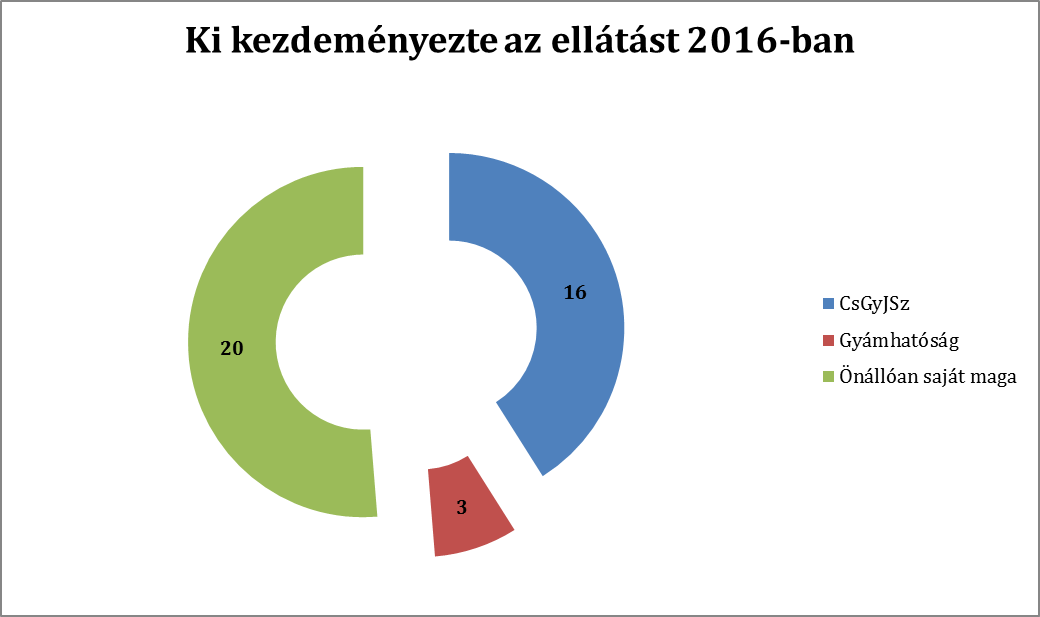 Az átmeneti gondozásba való kerülés elsődleges oka:A 12 esetből 11-ben több tényező váltotta ki, hogy a szülő kérje az átmeneti ellátást. Egy esetben „csak” a kapcsolati erőszak jelenléte indokolta az ellátást. Az édesanya dolgozott, anyagi helyzete elfogadható volt, életviteli probléma nem nehezítette az esetet.Öt esetben a kapcsolati erőszak mellett anyagi / lakhatási nehézségek is megjelentek. Ezekben az esetekben az édesanya szülői kompetenciája jól, vagy megfelelően működött, az átmeneti gondozás viszonylag rövid idő alatt sikeresen kezelhető volt. Hat esetben évek óta fennálló súlyos, komplex problémák miatt már védelembe vették a gyermekeket. A komplex problémák közül a legsúlyosabbnak számít az anya szülői kompetenciájának gyengülése, melyet egyes esetekben az átmeneti gondozás során sikerült elfogadható szintre hozni. Két esetben viszont a gyermekek szakellátásba kerültek. Egy másik esetben pedig még nem dőlt el, hogy a gyermekek a családban maradhatnak-e. A változó tendenciát évek óta látjuk, mely szerint az átmeneti gondozást szükségessé tevő okok összetettek. A lakhatás ellehetetlenülését a régóta fennálló szociális problémák, és a család esetleges életviteli problémái előidézik. Egy másik probléma típusban a gyermek biztonságos családi nevelését a szülők, családtagok között fennálló konfliktus, vagy a bántalmazó magatartás akadályozza. Ezért átmenetileg szükség van arra, hogy a bántalmazott anya a gyermekeivel elhagyják otthonukat. Az alábbi diagramban halmozott adatot közlünk, mely alatt azt értjük, hogy egy-egy család esetében több okot is figyelembe vettünk a bekerülés okaként.            2016. évi pályázatokA Nemzeti Civil Alap támogatásával működési célú pályázati forráshoz jutott a szervezet. 2015.-ben 250.000 Ft támogatáshoz jutott az alapítvány.Az NRSZH által koordinált Krízisközpont működtetésére 2016-re még érvényes szerződéssel bír a Borostyánvirág Alapítvány. Tehát ez évben is folyamatos a párkapcsolati erőszak miatt krízishelyzetbe került bántalmazott nők és gyermekek befogadása. A támogatás 6.000.000 Ft volt. A pályázat folytatódik 2017.-ben is.Kaposvár, 2017. március 28.								Proszonyák Ida Éva								   intézményvezetőÉvállandó népességkiskorúak számakiskorúak aránya (%)200767.42511.87917,61200867.15611.74217.48200966.82711.59617.35201066.42711.33617.06201166.35811.16016.81201266.25911.00716.61201365.91610.83216.43201464.47710.66816.54201565.65510.49115,97201664.68310.43116,12ÉvKorosztályok (fő)Korosztályok (fő)Korosztályok (fő)ÖsszesenÉv0-56-1314-17Összesen20073.7905.0773.01211.87920083.7194.9833.04011.74220093.6844.9582.95411.59620103.6494.8992.78811.33620113.5794.9402.64111.16020123.4964.9852.52611.00720133.3904.9972.44510.83220143.2734.2873.10810.66820153.2094.8062.47610.49120163.2594.6932.47910.431Kedvezmények, támogatások 2008(fő)2009(fő)2010(fő)2011(fő)2012(fő)2013(fő)2014(fő)2015 (fő)2016(fő)gyermekvédelmi kedvezményre jogosultak 276329043119311130112765244720611846elutasított rendszeres gyermekvédelmi kedvezmény iránti kérelmek (jövedelem, vagyon miatt)161126236527127271kiegészítő gyermekvédelmi támogatás11-------Erzsébet utalványban  részesültek (aug.)256227623011310631293078272023252017Erzsébet utalványban részesültek (nov.)275428663117308732682943259522271857roma tanulók ösztöndíja (önként vállalt)756774799182523526/27kollégiumi férőhely biztosítás (önként vállalt Pécs városban)505050203315393839tanulók albérleti támogatása (önként vállalt 5500,- Ft/fő/hó)858711755241817109Bursa Hungarica ösztöndíj (önként vállalt)314386403402216181178180129étkezési tér. díj támogatás (önként vállalt)163248411520486200200289230speciális diétára szoruló gyermekek támogatása (önként vállalt 5000,- Ft/fő/hó)3541735039---19nyári ingyenes étkeztetés (önként vállalt) 2016-tól szünidei gyermekétkeztetés (kötelező)573794787-763770700704106 (ebből nyári étkező 45)méhnyakrák elleni védőoltás (önként vállalt)31114515314213212247--2007200820092010201120122013201420152016Alapellátásban gondozott gyermekek száma (fő)271281365381342277275246352Védelembe vett gyermekek száma (fő)157138175196267275193157158447(járás), ebből Kaposvár 172A gyermekek családba történő visszahelyezését segítő családgondozás (fő)2311113618910436Összes gondozás456433551613627561478 fő(249 család)441 fő(216 család)500 fő708 (járás), ebből Kaposvár 260Probléma típusok2012. év/eset2013. év/eset2014. év/eset2015. év/eset2016. év/esetanyagi problémák30064350261931961202magatartászavar, teljesítményzavar2118286314651690881gyermeknevelési probléma1744272916561386959családi konfliktus14641764132517531062életviteli problémák12181419116023421387egyéb1604229215681383638Összes kezelt probléma11.15415.4179.79311.7506.417A gyermekjóléti központ keretében nyújtott speciális szolgáltatások201120122013201420152016utcai és lakótelepi szociális munka (a megszólításra került gyermekek száma)951891721609526kapcsolattartási ügyelet (a kapcsolattartásra biztosított alkalmak száma)42166198555984kórházi szociális munka (az ellátott személyek száma)212286362384334243készenléti szolgálat (a beérkezett hívások száma)421171316362007200820092010201120122013201420152016Férőhelyek száma220220230290(2010. májustól)278(2011. márciustól)278278278278278Felvett gyermekek száma (éves átlag)240239249258250258241251244251Ténylegesen ellátottak átlag száma (fő/hó)188194193199199206179185199201Kihasználtság %)-felvett gyermekek számához viszonyítva10910811297909387908990-jelenlévő gyermekek számához viszonyítva868886757274646672752007200820092010201120122013201420152016Elhelyezett gyermekek száma5011221000Gondozási napok száma20601182925066200002016. december 31. napján rendszeres gyermekvédelmi kedvezményre jogosultak száma1846 fő2016. augusztus hónapban természetbeni támogatásban (Erzsébet utalványban) részesültek száma2017 fő2016. november hónapban természetbeni támogatásban (Erzsébet utalványban) részesültek száma1857 fő2016. évben elutasított rendszeres gyermekvédelmi kedvezményre való jogosultság iránti kérelmek száma71 főHátrányos helyzetűek száma 2016. december 31. napján123 főHalmozottan hátrányos helyzetűek száma 2016. december 31. napján90 főTavaszi szünet31 főŐszi szünet8 főTéli szünet8 főNyári szünet45 fő2016.ebből Kaposvárebből járásforgalom530928242485ellátott esetek száma1368566802Sor-számIgénybevétel módjaNem, életkor0-23-56-1314-1718-2425-3435-4950-6162 éves és idősebbÖsszesen: (a-i)Sor-számIgénybevétel módjaNem, életkoréveséveséveséveséveséveséveséves62 éves és idősebbÖsszesen: (a-i)Sor-számIgénybevétel módjaNem, életkorabcdefghij01Egyszeri alkalommalFérfi3015523714113821822602Egyszeri alkalommalNő2825274461642182623203Egyszeri alkalommalÖsszesen (01+02 sor)58407981202780393445804Egyszeri alkalommalEbből (03-ból): szolgálat által továbbított / szolgálattól érkező2912113405Egyszeri alkalommalEbből (03-ból): jogerős hatósági intézkedéssel érintett32276159202780393437906RendszeresenFérfi3756159969225514445207RendszeresenNő3451851251745841745808RendszeresenÖsszesen (06+07 sor)71107244221266713931491009RendszeresenEbből (08-ból): szolgálat által továbbított / szolgálattól érkező31252010RendszeresenEbből (08-ból): jogerős hatósági intézkedéssel érintett59107153175266713931476111ÖsszesenFérfi6771211133233393351267812ÖsszesenNő62761121692361126352669013ÖsszesenÖsszesen (11+12 sor)12914732330246942197038136814ÖsszesenEbből (13-ból): szolgálat által továbbított / szolgálattól érkező5924165415ÖsszesenEbből (13-ból): jogerős hatósági intézkedéssel érintett9113421423446942197038114016Speciális szolgáltatást igénybe vevőkÖsszesen65417Speciális szolgáltatást igénybe vevőkEbből (16-ból): szolgálat által továbbított / szolgálattól érkező30518Speciális szolgáltatást igénybe vevőkEbből (16-ból): jogerős hatósági intézkedéssel érintett211   tevékenység számaérintett kiskorú számaelső védelembe vételi tárgyalás83155védelembe vételi felülvizsgálati tárgyalás198310nevelésbe vételi felülvizsgálati tárgyalás2243elhelyezési értekezleten való részvétel62105Sor- számVédelembe vettIdeiglenes hatállyal elhelyezettNevelésbe vettUtógondozás, szakellátásból kikerültÖsszesen: (a-d oszlopok)Ebből (e-ből): lánySor- számabcdef99Összes érintett száma (fő)Összes érintett száma (fő)Összes érintett száma (fő)44732292970832802Ebből (99-ből):0-2éves611233885803Ebből (99-ből):3-5éves704371205304Ebből (99-ből):6-13éves1761941028110705Ebből (99-ből):14-17éves140169921911006Ebből (99-ből): lányEbből (99-ből): lányEbből (99-ből): lány2082109932807Ebből (99-ből): hátrányos helyzetűnek minősítettEbből (99-ből): hátrányos helyzetűnek minősítettEbből (99-ből): hátrányos helyzetűnek minősített21708Ebből (99-ből): halmozottan hátrányos helyzetűnek minősítettEbből (99-ből): halmozottan hátrányos helyzetűnek minősítettEbből (99-ből): halmozottan hátrányos helyzetűnek minősített332Település neveGondozottak számaVédelembe vettIdeiglenes hatállyal elhelyezettNevelésbe vettUtógondozás, szakellátásból kikerültÖsszesen: (a–d oszlopok)Ebből (e-ből): lányTelepülés neveGondozottak számaabcdefAlsóbogát886Bárdudvarnok2241Baté6175Bodrog0Bőszénfa121134Büssü24246Cserénfa111Csoma0Csombárd221Csököly1563Ecseny0Edde333Felsőmocsolád0Fonó0Gadács0Gálosfa0Gige3695Gölle2133Hajmás82103Hedrehely112Hencse44Hetes221Igal442Jákó22Juta221Kadarkút1261810Kaposfő331Kaposgyarmat0Kaposhomok11352Kaposkeresztúr53195Kaposmérő14145Kapossszerdahely11Kaposújlak441Kazsok111Kercseliget123Kisasszond0Kisgyalán2352Kiskorpád3695Kőkút6172314Magyaratád0Magyaregres2464Mernye221Mezőcsokonya2573Mike1810285Mosdós663Nagybajom321124521Nagyberki29115Orci0Osztopán4262Pálmajor2062617Patalom0Patca0Polány221Ráksi111Rinyakovácsi118199Simonfa33Somodor33Somogyaszaló443Somogyfajsz64104Somogygeszti6283Somogyjád1342Somogysárd1871269Somogyszil10104Szabadi0Szenna221Szentbalázs0Szentgáloskér0Szilvásszentmárton0Taszár442Újvárfalva332Várda0Visnye22Zimány1122Zselickisfalud11Zselickislak1451Zselicszentpál0Sántos111Kaposvár1727513260131ÖsszesenÖsszesen447322929708328sorszámMegnevezésellátott gyermekek száma(halmozott)gondozott gyermekek a fő probléma szerint1.Anyagi (megélhetési, lakhatással összefüggő stb.)12021482.Gyermeknevelési9591083.Gyermekintézménybe való beilleszkedési nehézség32104.Magatartászavar, teljesítményzavar881975.Családi konfliktus (szülő egymás közti, szülők-gyermek)10621226.Szülők vagy a család életvitele13871537.Szülői elhanyagolás283318.Családon belüli bántalmazás (fizikai, szexuális, lelki)41149.Fogyatékosság, retardáció1981610.Szenvedélybetegségek84911.Összesen6417708Kapcsolattartási ügyelet száma84ellátott gyermekek száma28ellátott felnőttek száma 36       - ebből kaposvári ellátott56Összes tevékenység255megszólított gyermekek száma26Összes kórházi jelzés száma251ellátottak száma243       - ebből kaposvári lakos172Összes beérkező hívások száma36         - ebből Kaposvár területéről 29Összes szolgáltatás száma76érintett fő71ebből kaposvári ellátott55Összes tanácsadás száma 412érintett gyermekek száma109ebből kaposvári érintett91Összes tanácsadás száma125érintett felnőttek száma42ebből kaposvári érintett36Összes konzultáció száma                  45érintett fő összesen                  63ebből kaposvári érintett                  59Nemzetőr sori bölcsőde (5 csoport)- kisgyermeknevelő-gondozó10 fő- takarító/segédgondozó2 fő - mosónő0 fő Összesen: 12 főPetőfi utcai bölcsőde (8 csoport)- kisgyermeknevelő-gondozó18 fő- takarító/segédgondozó3 fő - mosónő0 főÖsszesen: 21 főBúzavirág utcai bölcsőde (3 csoport)- kisgyermeknevelő-gondozó6 fő- takarító/segédgondozó 1 főÖsszesen: 7 fő Szigetvári utcai bölcsőde (3 csoport)- kisgyermeknevelő-gondozó4 fő- takarító/segédgondozó1 fő Összesen: 5 főSomssich utcai Bölcsőde (3 csoport)- kisgyermeknevelő-gondozó6 fő- takarító/segédgondozó1 fő Összesen: 7 fő Szakmai vezető1 főSzaktanácsadó1 főGazdasági ügyintéző1 főKarbantartó1 fő                                                         Összesen:4 fő2007200820092010201120122013201420152016Működő férőhelyek száma  Szüneteltetett férőhelyek száma220302203023020290242783627836278362783627836278    36A beíratott gyermekek száma (gondozási napok alapján számított éves átlag)240239249258250258239251247251A ténylegesen jelenlévő gyermekek száma (átlag fő/hó/jelenlét)188193193199199206178185199   207Kihasználtság éves szinten a beíratott gyermekek számához viszonyítva (%)108,9108,2511288,989,993869089    90a jelenlévő gyermekek számához viszonyítva (%)85,387,98668,671,587464   667275SorszámTelephely Gyermekek számaGyermekek számaGyermekek számaGyermekek számaSorszámTelephely HHHHHFogyatékosNem fogyatékos nem hátrányos helyzetű1. Búzavirág u-i Bölcsőde--     --1--2. Nemzetőr sori Bölcsőde--------3. Petőfi u-i Bölcsőde--1----4. Somssich u-i Bölcsőde--------5. Szigetvár u-i Bölcsőde2------Összesen:211247Bölcsőde neve2015 év2016 év2016 év2015 év2016 év2015 év2016. év2016. év2015. év2016. év2016. év2015. év2016. év5-11 hónaposok5-11 hónaposok5-11 hónaposok12-23 hónaposok12-23 hónaposok24-35 hónaposok24-35 hónaposok24-35 hónaposok36 hónaposok36 hónaposok36 hónaposokÖsszesenÖsszesenBúzavirág u-i bölcsőde000782525254423635Nemzetőr sori bölcsőde11015184242439946765000222962626915151999900064303030442403600011188800021920Összesen:11061771671671673232112612555 Bölcsőde összesítője5 Bölcsőde összesítője5 Bölcsőde összesítője5 Bölcsőde összesítője5 Bölcsőde összesítője5 Bölcsőde összesítője5 Bölcsőde összesítője5 Bölcsőde összesítője5 Bölcsőde összesítője5 Bölcsőde összesítője5 Bölcsőde összesítője5 Bölcsőde összesítője5 Bölcsőde összesítője5 Bölcsőde összesítője5 Bölcsőde összesítőjeGondozási díjKMJV. önk.helyi rend. kedvezményI.II.III:IV:V.VI.VII.VIII.IXX.XI.XII.Összesen37.051 Ft- között ( 20%)07778898854347842.751 Ft- között (15%)  509888898787669257.000 Ft- között (10%)1001211121213121111538711771.250 Ft- között (5 %)150119101010111010733498 felett (0%)21042474952525862707067686870595.960  Ft felett210941021101091071081091191068389941230Összesen:1751841961991982072082252011671771832320